 明溪县“十四五”服务业发展专项规划（2021-2025年）第五稿委托单位：明溪县发展和改革局编制单位：福建远卓工程设计咨询有限公司2021年9月规划编制单位：福建远卓工程设计咨询有限公司规划编制单位负责人：伊良周（高级经济师、国家咨询工程师）专家顾问：纪其昌（原三明市社会科学联合会 副主席）赖元文（福州大学副教授，博士）郑庆伟（三明学院经济与管理学院 博士）规划编制负责人：裴  兰（高级工程师、国家咨询工程师）蔡  杰（工程师、国家咨询工程师）参加编制人员：蒋新民（高级工程师、城乡规划师）林  峰（高级工程师、国家咨询工程师）曾  辉（高级工程师）王大龙（高级工程师）谢晓琳（经济师）余兆潘（助理工程师）黄荣生（助理工程师）前 言服务业是国民经济的重要组成部分，服务业的发展水平是衡量现代社会经济发达程度的重要标志，是加快城市化进程和提升城市竞争力的重要引擎。近年来，明溪以打造“康养绿城、精致侨乡、活力明溪”高品质生活宜居地为目标，主动融入三明都市区和市域“一轴两翼”发展极，立足现有基础优势，把握产业发展环境和趋势，以重大项目建设为抓手，以传统服务业升级发展为重点，以服务业体量提升为发力点，产业发展呈现出“总量扩张、效益提升、布局优化、动能增强”的良好态势，对促进明溪经济长期平稳较快发展起到至关重要的作用。“十四五”期间是培育明溪现代服务业发展新优势的关键时期，为进一步促进明溪县产业结构调整、转变发展方式、提高国民经济竞争力，根据《国务院关于加快发展生产性服务业促进产业结构调整升级的指导意见》《国务院办公厅关于加快发展生活性服务业促进消费结构升级的指导意见》《服务业创新发展大纲(2017-2025年)》《三明市人民政府关于加快发展现代服务业的实施意见》《明溪县国民经济和社会发展第十四个五年规划和二〇三五年远景目标纲要》等文件精神，制定《明溪县“十四五”服务业发展专项规划》（以下简称《规划》）。本规划主要提出明溪县服务业发展基础和面临形势、发展战略、发展目标、发展方向、产业发展主要任务、产业空间布局、保障措施和重大项目策划等，作为明溪县“十四五”服务业高质量发展的重要指导性文件。附表：1.明溪县“十四五”服务业重大项目汇总表附图：1.明溪县区位分析图2.明溪县“十四五”服务业产业空间规划布局图发展基础与面临形势近年来，明溪县认真贯彻新发展理念，坚持把加快发展服务业作为高质量发展的重要抓手，聚焦重点产业培育、重大项目推进、载体园区建设，不断培育集聚新动能，加快产业转型升级，服务业保持健康发展良好态势，成为明溪加快新旧动能转换、实现高质量发展的重要引擎。2020年、2021年明溪县蝉联福建省县域经济发展“十佳”县。一、发展基础(一)服务业发展总量迈上新台阶。“十三五”期间全县服务业增加值年均增长8.4%，高于全县地区生产总值平均增速0.3个百分点。2020年明溪县服务业增加值36.29亿元，比2015年(18.48亿元)增加17.81亿元，产业规模在5年间扩大49%。服务业已经成为明溪经济结构中的重要支撑力量，财政收入的重要税源，吸纳就业的主要载体。服务业增加值对明溪经济增长的贡献率始终保持在32%左右，成为驱动明溪经济增长的重要推动力。(二)服务业发展新旧动能获得新转换。新业态新模式逐步兴起，新兴服务业加速发展，新动能加快集聚，传统服务业与新兴服务业共同发展的格局初步形成。传统服务业稳定增长。“十三五”期间，消费市场持续增长，批发和住宿餐饮业发展较快，2020年批发零售、住宿餐饮等传统服务业分别比2015年增长46.4%、82.2%；商贸流通方面，2020年社会消费品零售总额23.6亿元，比2015年增长84.67%；个私经济平稳发展，2020年年末个体户户数达6444户，全年新增个体户815户,较上年度增长17.94%；内资企业户数2084户，新增内资企业281户，较上年增长21.64%。新兴服务业发展势头良好。电子商务、文化旅游、健康养老、家政服务等现代服务业加快发展。2015年明溪被列入国家电子商务进农村综合示范县以来，互联网“商圈经济”成为新亮点，直播带货等电子商务新业态持续发展，农村电商发展水平不断提升，原生态农特产品、欧洲小商品等一批具有代表性的电商品牌初步形成，“十三五”期间全县新增电子商务企业62家。文化产业加快发展，国家级文物保护单位南山遗址、南山生态公园、“遗址博物馆、县博物馆”、传统古村落肖家山、历史文化名村御帘等文化特色品牌效应凸显，鸣溪湿地公园、心海高端康养中心、旦上森林康养基地等康养项目加快建设，景区游客数量不断提升。明溪滴水岩红色旅游景区成功创建国家3A级旅游景区、夏阳乡御帘村获评2020年福建金牌旅游村、枫溪村创建2020年度全国乡村旅游扶贫重点村，乡村旅游供给产品不断优化，明溪“全福游、有全福”文旅康养品牌逐渐打响。(三)服务业发展环境取得新改善。深入实施三明市现代服务业创新发展行动计划，全面落实《明溪县加快现代服务业发展的七条扶持政策（试行）》《明溪县提振消费促进经济稳定增长五条措施》等一系列鼓励物流、商贸、旅游、金融、养老等现代服务业重点行业发展的政策措施，从加大财政投入、推进人才培育等多方面深化体制机制改革，鼓励发展规模服务业企业、加大现有服务业企业扶持和服务力度、鼓励发展明溪生态观鸟产业、支持培育明溪旅游市场主体和特色品牌等方面保障工作有序推进，形成了齐抓共管、协调有序的服务业工作新机制。(四)服务业发展后劲得到新加强。服务业加快发展的社会经济基础更加扎实，“十三五”期间，全县地区生产总值突破百亿大关，年均增长8.1%，2020年全县实现地区生产总值111亿元，增长4.0%，经济发展势头良好。“十三五”时期，明溪产业转型升级取得阶段性成效，“三新”产业产值、税收保持较快增长，新动能新活力逐步释放。交通区位发生重大变化，莆炎高速、兴泉铁路穿境而过，与三明市区、东南沿海的时空距离大幅缩小，生产要素流通更加便利。公共服务体系不断健全，教育、卫生、就业、社保、救助、文化体育等民生补短板设施不断完善，城市建设格局更加开阔，城乡居民生活条件显著提高，同时，在营商环境、医疗卫生、农村金融等重点领域改革取得阶段性成果，被列为市医防融合改革工作试点县。经济社会发展平稳较快发展的良好态势，为明溪县服务业加快发展奠定了坚实基础。二、发展机遇未来一个时期，明溪县服务业发展面临一系列难得的机遇：(一)全球新一轮科技革命与产业变革协同创新带来服务业发展重大机遇。当今世界，以互联网、物联网、云计算、大数据、CPS（物理信息系统）等为代表的新一代信息技术正引发新一轮科技革命，带来传统生产方式的革命性变化，催生了大量服务业新产业、新业态和新模式。同时，制造业服务化成为新趋势，从以产品制造为核心，向产品和整体解决方案并重转变，现代服务业发展迎来新的快速增长期。(二)国家和省市重大战略实施与经济发展新阶段合拍共振带来服务业发展新契机。近年来，中央支持福建全方位推动高质量发展超越等政策力度持续加强，陆续出台了《国务院关于新时代支持革命老区振兴发展的意见》《关于新时代进一步推动福建革命老区振兴发展的实施意见》等一系列政策，明溪作为苏区县、老区县，在产业发展、创新发展等领域享有许多扶持政策，国家中医药管理局对口支援明溪，政策叠加优势进一步凸显。同时，我国把加快现代服务业发展作为调结构、促转型的重要抓手，相继出台《服务业创新发展大纲（2017-2025年）》等一系列加快现代服务业发展的政策措施，我国加快迈向服务经济新时代，服务业已成为支撑国民经济增长的第一大产业。当前，“中国制造”加快投入服务化、产出服务化、全产业链服务化步伐，新型城镇化加快人口集聚和生活方式变革，信息化推动服务业网络化、规模化、数字化，促进生产性服务业向专业化和价值链高端延伸、生活性服务业向精细化和高品质转变，助推供给侧结构性改革、新旧动能转换加快推进。同时，服务业市场化改革深入推进，国家持续推动放宽准入领域、降低准入条件，服务业成为新一轮对外开放主要领域，文化、旅游、金融等领域将加快“引进来”和“走出去”，实现服务要素在更广范围内互联互通，为现代服务业发展带来新的机遇。(三)区域一体化发展与优势基础条件双重释放带来服务业发展巨大空间。一方面，国家“一带一路”倡议、福建作为全国自贸园区建设试点、21世纪海上丝绸之路核心区等区域战略深入实施；《明溪县国土空间总体规划》提出“明溪以打造‘康养绿城、精致侨乡、活力明溪’高品质生活宜居地为目标，主动融入三明都市区和市域‘一轴两翼’发展极”；兴泉铁路明溪站的开通将极大改善明溪交通区位条件和投资环境，有利于承接经济发达地区先进产业转移，明溪县交通网络将日渐完善，区位优势进一步凸显。明溪主动融入闽西南协同发展，开展招商引资、人才培养、社会民生等多领域深度合作，奋发山海协作产业园启动实施；区域一体化发展提升了明溪在三明市乃至福建省战略中的功能定位，为明溪现代服务业发展带来更多政策优势和发展机遇，现代服务业将成为明溪在区域一体化背景下对接周边和把握竞合主动权的新抓手。另一方面，绿色发展为服务业发展提供新活力，明溪具有独特的自然环境和人文资源，明溪县生态旅游资源丰富，全县森林覆盖率达81.96%，是国家生态县、国家级森林经营示范县、国家级生态示范区、省级生态县，创建了省级生态村35个，实现国家级生态乡镇全覆盖，空气质量持续保持全省前列，12条小流域全部达到或优于Ⅲ类水质，是全球候鸟迁徙的三个通道之一，福建省十大观鸟旅游线路之一，拥有国家一级保护鸟类4种，成功举办首届“黄腹角雉杯”国际观鸟摄影大赛，打造了一批乡村旅游特色村、星级森林人家和森林康养基地，先后荣获“中国红豆杉之乡”“中国黄腹角雉之乡”“中国淮山之乡”等地理区域特色品牌。明溪优越的生态旅游资源将极大地集聚明溪人气、提升明溪的知名度，为明溪康养旅游等服务业发展提供新活力。明溪将发挥临近三明市区的区位优势，以现代服务业为抓手在区域发展中占据有利地位，与三明市区等周边地区实现产业、人才、基础设施、创新环境等连接互通，成为立足明溪、辐射周边的现代服务业发展新高地。三、存在问题虽然明溪服务业发展面临诸多机遇，但仍然存在一些挑战与难题：一是动力不足，对经济发展带动偏弱。2015-2020年全县服务业增速由2015年的12.6%下降至2020年的3.2%，增速呈不断回落态势；2020年全县服务业增加值占比低于全市平均水平3.8个百分点，服务业发展增速变缓，对经济发展带动偏弱。二是层次不高，发展质量粗放低效。现代服务业特别是创意经济、平台经济、体验经济、分享经济等新产业、新业态仍处于起步阶段，互联网经济、科技服务、健康养老等新兴领域、热点需求仍未形成规模，产业融合发展水平还不够高。现代服务业投资结构不优，金融、科技、信息、商务服务等新兴领域投资比例不到10%。三是主体不强，规模经济效应相对不足。具有区域竞争力的服务业企业数量较少、实力偏弱，特别是在省内乃至国内领先的现代物流、互联网平台、商务服务企业少，企业服务内容、经营方式和服务手段相对落后，服务业企业的品牌影响力有待进一步提升。四是机制不活，发展环境亟待优化。鼓励服务业新业态、新模式发展的氛围尚未形成，竞争开放和诚信经营制度环境不够完善；服务业“条块分割、各自为政”现象普遍，交叉管理和缺位管理状况并存；产业政策不均衡，政府扶持力度仍需加大，企业融资难、成本费用高等问题依然存在；服务业从业人员总体素质有待进一步提高，高端现代服务业人才稀缺，引进困难，留住更难，成为制约现代服务业发展的瓶颈。总的来看，“十四五”时期，明溪现代服务业发展机遇与挑战并存，困难和希望同在。必须进一步认清形势,深度挖掘服务业发展的优势和潜力,找准服务业发展的突出矛盾和薄弱环节,抢抓发展机遇、创新发展举措、破解发展难题，着力推动服务业更上一个台阶。第二章  总体发展战略及目标一、指导思想以习近平新时代中国特色社会主义思想为指导，全面贯彻党的十九大、十九届历次全会及和习近平总书记系列重要讲话精神，树立新发展理念，深入推进供给侧结构性改革，以提高质量和核心竞争力为中心，大力培育发展现代服务业，着力提高服务效率和服务品质，推动生产性服务业向专业化和价值链高端延伸、生活性服务业向精细化和高品质转变，推动服务业和现代农业、先进制造业融合发展，聚焦重点领域和发展短板，以培育新热点、拓展新模式和发展新业态为重点，加快新旧动能转换，塑造服务业发展新优势，努力构建优质高效、充满活力、竞争力强的现代服务产业新体系，打造更具活力的新经济增长极，为明溪实现高质量发展做出更大贡献。二、基本原则(一)坚持统筹发展。积极对接明溪县国民经济和社会发展总体规划、城市总体规划、国土空间总体规划等现有规划，坚持服务业发展与旧城改造提升、新城建设统筹推进，在区域布局上，以城区为核心，带动明溪东部新城、南山片区、北部新区服务业发展，以局部突破带动全区域服务业提质增效。同时，坚持乡村振兴战略，以城带乡，扶持农村服务业发展，大力推进城乡基本公共服务均等化，实现服务业的城乡合理布局。(二)坚持市场主导。充分发挥市场在资源配置中的决定性作用，最大限度激发主体活力。更好发挥政府作用，加快转变政府职能，营造良好的服务业发展营商环境。(三)坚持创新驱动。创新驱动是服务业科学发展跨越发展的第一引擎。抢抓新一轮信息技术革命新机遇，支持新兴技术在服务业中的应用，鼓励企业开展科技创新、产品创新、管理创新和商业模式创新，培育形成一批具有创新性的现代服务业示范区和示范性企业，增强服务经济发展新动能。(四)坚持融合发展。推进现代服务业与制造业、现代农业有机融合，促进服务业各个业态之间渗透交融、协同创新，催生服务业新业态，提升服务业发展质量和效益。坚持以产兴城、依城促产，构建明溪产城融合发展的良好新格局。(五)坚持集聚发展。充分发挥明溪人文历史、生态资源等优势和已形成的发展基础，整合空间资源，引导优势现代服务业在城区、开发区以及其他有条件的区域集聚发展，提升产业品质，壮大产业规模，集聚人气，加快规划建设一批旅游、商贸服务、电子商务、现代物流、文化创意等布局合理、功能完善的服务业集聚区，以主导产业带动服务业全面发展，形成配置合理、功能清晰的空间布局。(六)坚持开放合作。推进“走出去”和“引进来”相结合，进一步拓展明溪县现代服务业发展空间，顺应区域合作新趋势，推进服务业在更大范围、更宽领域和更深层次开放，持续做好“大招商招好商”攻坚战役，大力吸引各类人才、技术、信息等优质服务资源，增强服务业领域区域交流与合作，最大限度激发服务业发展活力和潜力。三、战略定位(一)区域品质消费新中心。积极打造欧洲商品集散地，实现商业发展高端化、服务供给品质化和消费方式多元化，创造智能、舒适、便捷的消费环境，引领培育新兴服务业态，创造引领生活时尚的明溪品牌，充分发挥明溪县现代服务业在明溪的“虹吸效应”，增强人口集聚和要素吸引力。(二)区域现代服务业新高地。全面服务于三明及周边区域内的工农业生产及居民生活，促进相关产业提档升级，引领和带动区域经济发展，大力发展明溪特色中医药服务业产业，打明溪生活性服务业基地和区域性现代服务业新高地。(三)三明市一小时新经济圈。依托明溪县丰富的文化旅游资源，开发多样的文化休闲和商业活动，包装一批高规格的文商旅项目。主动对接京津冀、长三角、粤港澳、闽东南和成渝汉等地区市场，打好招商引资攻坚战役，构建完善的休闲配套体系，积极打造三明市一小时经济圈，持续提升明溪县“绿海明溪、康养福地”品牌的知名度和美誉度。四、发展目标(一)总体发展目标综合考虑明溪县现实基础和未来发展趋势，聚焦重点领域和发展短板，以培育新热点、拓展新模式和发展新业态为重点，全面提升明溪县服务业的集聚力、辐射力和竞争力，到2025年，全县服务业总量规模不断扩大，行业结构持续优化，质量效益明显改善，新消费引领作用更加突出，新服务模式和业态蓬勃发展，新供给新动能加快培育，综合竞争力不断提升，基本构筑起现代服务业与先进制造业融合发展，现代服务体系与城市提升良性互动的发展格局。到2035年，形成主体功能突出、辐射范围广、带动作用强的服务业发展示范区。(二)具体发展目标1.产业规模持续增长。服务业增加值增速超过地区生产总值增速，占地区生产总值比重稳步提高，成为推动明溪县经济转型升级的重要支撑。到2025年，力争全县完成服务业增加值49.8亿元，年均增长6.9%以上；全县服务业增加值占生产总值的比重力争达到32.2%；生产性服务业增加值占服务业增加值比重力争达到55%。持续推进服务业重点项目，“十四五”期间规划实施服务业重点项目52项，累计投资约118亿元以上（具体详见附表1：明溪县“十四五”服务业重大项目汇总表）。2.产业结构不断优化。生产性服务业和生活性服务业均衡发展，形成完善的现代服务业产业体系。生产性服务业逐步向专业化和高端化延伸，生活性服务业逐步走向精细化和品牌化。文旅康养、现代商贸、现代物流等核心产业的总体规模和竞争实力得到进一步增强，科技服务、信息服务、电子商务等新兴产业快速发展。力争到2025年，全县电子商务交易额突破5亿元，原生态农特产品、欧洲小商品等一批具有代表性的电商品牌效益进一步凸显。到2025年，力争全县规上高技术产业增加值占规上工业增加值比重达到21%以上。3.产业影响显著增强。现代服务业辐射范围进一步扩大，对全县经济的带动效应显著增强，形成一批现代服务业优势产业和品牌项目，商务功能更加完善，商贸特色更加突出，旅游市场更加繁荣，区域化水平进一步提高。积极打造现代物流集聚区、电子商务集聚区、文化创意集聚区和旅游休闲集聚区等服务业集聚示范区，打造区域现代服务业发展新高地，打响“中国长寿之乡”、“绿海明溪、康养福地”文旅康养品牌，“十四五”期间，力争实现文旅康养全产业链收入年均增速15%以上；到2025年，培育1家4A景区、2家3A级景区、1家3A级以上物流企业，打造1个市级现代物流集聚区，力争新引进1-2个全国性金融机构网点入驻明溪。4.就业吸纳能力显著提升。到2025年，服务业从业人员占全县从业人员的比重达到60%以上，服务业从业人员素质明显提高。不断推动生活性服务业向便利化、品质化、精细化发展，到2025年，全县社会消费品零售总额达到30亿元以上。5.产业机制更加完善。市场动力机制不断强化，政策支撑体系不断健全，统筹管理体制不断完善。到2025年，市场在服务业资源配置中的基础性作用更好发挥，引导和推动服务业发展的政策体系和管理体制基本形成。到2035年，政府引导、市场主导、企业推动的体制机制优势得到充分展现。明溪县“十四五”服务业发展目标指标具体设置如下：表2-1    明溪县“十四五”服务业发展目标一览表第三章 发展方向与主要任务着眼国内外经济形势变化、省市战略定位和明溪县城市规划布局，大力发展具有明溪自身特色和比较优势的现代服务业，注重激活存量，着力补齐短板，培育发展新业态，实现现代服务业提质增效发展，提升明溪县城市能级和核心竞争力。一、构建现代服务业“4321”产业体系立足明溪现有发展基础、把握产业发展环境和趋势，紧紧围绕构建明溪高素质现代服务业体系的发展要求，重点发展现代物流、文旅康养、现代商贸及电子商务，提升发展体育、健康服务、新型房地产，配套发展现代金融、商务服务，培育发展信息、技术、科技服务，努力构建明溪县现代服务业“4321”产业体系。通过发展科技服务、现代金融，助力“创新明溪”建设；通过发展现代物流、文旅产业和商务服务，助力“开放明溪”建设；通过发展健康服务、体育产业，助力“健康明溪”建设；通过发展信息、技术服务，助力“智慧明溪”建设；通过发展电子商务、现代商贸和新型房地产，助力“幸福明溪”建设。(一)重点发展1.发展现代物流业，打造区域智慧物流发展示范基地加快构建体系完善、配套健全的现代物流集聚区，重点发展工业品物流、商贸物流和物流信息服务，培育发展冷链物流。到2025年，实现物流产业规模快速增长，社会物流总额增幅及物流业增加值占明溪县地区生产总值比重均超过全市平均水平，明溪物流产业增加值达到5亿元以上，力争新引进和培育1-2家3A级及以上物流企业。(1)完善物流基础设施。持续打造明溪县现代物流服务平台，加快明溪铁路综合物流园、明溪现代物流园、危化物流停车场等项目建设，推动物流企业向专业物流园区集聚发展。重点规划建设明溪铁路综合物流园，完善智能仓库、停车场、交易大厅等物流配套设施，助力明溪铁路综合物流园建设成为加工转运型综合物流园区，依托兴泉铁路，建设集专业仓储、信息管理、运输配送、货运代理、寄售管理等为一体的信息化、高效化综合物流园，致力打造三明地区及辐射周边地区大型物流枢纽中心，为明溪县及周边农副产品、工业品、消费品提供仓储、运输等物流服务。(2)大力发展商贸物流。完善城市配送体系，优化明溪区配送网点，构建包含大型公共配送平台、专业化配送中心、末端配送终端、配送装卸货场地等服务的城市配送体系；整合快递企业、运输型物流企业、商贸连锁配送企业、农产品配送企业，组建明溪县配送联盟；推动城市配送物流与电商融合发展，建设共享配送公共信息服务平台，推进电商物流指挥调度系统建设，完善快递智能便民设施。提升冷链物流发展水平，整合“农超对接”、“网市对接”冷链供应体系，构建由控温贮藏、冷藏加工、冷藏运输配送和冷藏品销售等环节组成的冷链物流全产业链；鼓励有实力的地方企业开展兼并重组，培育标准化、规模化、集团化冷链物流龙头企业；运用物联网、人工智能、区块链等技术改造冷链物流设施，提升明溪县冷链物流信息化和智能化水平。加快发展具有供应链设计、咨询管理能力的专业物流企业，建设第三方供应链管理平台，依托采购型专业市场，为商贸企业提供供应链计划、采购方案设计、交付物流、回收物流、供应链金融以及信息追溯等集成服务，着力提升面向现代商贸企业的供应链管理服务水平。(3)做大做强物流企业。积极引进国内外知名物流企业。壮大明溪县闽通长运股份有限公司、三明市群峰冷链物流有限公司等现代物流龙头企业，鼓励物流企业通过参股控股、兼并重组、协作联盟等方式做大做强，扩大企业规模；培育技术水平先进、主营业务突出、核心竞争力强的大型现代物流企业集团；鼓励运输、仓储等传统物流企业向上下游延伸服务，推进物流业与其他产业融合发展。(4)推动智慧物流建设。采取政府与龙头企业共同推动模式，促进明溪县物流业智慧化转型升级。支持物流信息企业壮大，加大对龙头企业在办公场地、人才引进、资源对接等方面的支持力度。鼓励明溪龙头企业发起成立行业协会，多渠道吸引三明市乃至福建省物流重点企业、工业重点企业加入协会，共享人才与信息资源。建立智慧物流协作关系，应用云计算、大数据、人工智能等先进信息技术，搭建商品交易平台、物流服务平台等智慧平台，整合物流信息发布、网络交易、信息溯源、数据智能分析与挖掘等功能，推动线上信息与线下实体融合发展，提升物流综合服务效率与效益。2.推动文旅康养融合发展，推进文旅康养全产业链发展坚持以文化为引领、以旅游为主体、以康养为支撑，强化优势资源整合和重大项目带动，打造一批具有代表性的精品线路和示范基地，积极打造南山古人类遗址创意文化服务集聚区和滴水岩旅游休闲集聚区，形成多样化的文化休闲活动、高规格的文化旅游项目和高品质的休闲配套体系，文旅康养产业的辐射效应和品牌效应显著增强，持续打响“中国长寿之乡”、“绿海明溪、康养福地”品牌。“十四五”期间，力争文化产业增加值达到2亿元，力争新增1个省级文化创意产业示范园区，集聚一批优秀的文化企业，实现文旅康养全产业链收入年均增速15%以上。(1)构建现代文化产业体系。打响明溪客家文化品牌。做好明溪客家文化生态保护区建设工作，加强明溪南山遗址物质文化遗产保护，积极推进客家村申报国家级、省级历史文化名村。活化历史遗迹，对明溪历史遗迹资源进行整合分类，挖掘历史遗迹背后文化故事和内涵，激发明溪历史遗迹新活力；充分发挥明溪非遗项目的带动作用，以历史文化产业开发为契机，推动城乡形象整体升级。积极举办“红绿村游记”“农民丰收节”“农民春晚”“全民健身徒步行”“生态捕鱼节”等特色品牌活动，着力推出一批“必点菜”“必游点”和网红打卡点，精心打造“淮山宴”；支持传统老字号、非遗工艺创新开发，打造一批明溪“好礼”，扩大县域特色文化的传播和消费。定期举办“文化遗产日”系列活动，重点推动五项技艺类非遗项目（明溪肉脯干制作工艺、宝剑锻造技艺、明溪微雕技艺、明溪客秋包制作技艺、明溪肖家山锔瓷技艺）参加各级艺博会、世博会等高规格的文化艺术交流活动，大力发展工艺美术，加大对外交流，推动宝石、宝剑、微雕等特色文化产品品牌化运作，持续提升明溪非遗文化品牌影响力，创造文化产业发展新机遇。发展红色文化产业。加强红色文化遗址保护力度，推进东方军司令部、东方军住址遗址、苏家大厝（红四军团部旧址）等红色遗址保护利用工程。围绕长征国家文化公园（明溪集中区）建设，推进胡坊、旦上、御帘等一批红色旅游景区建设，打造经典红色旅游线路，拓展红色文化旅游产品，推动红色旅游多元化、个性化发展。积极开展红色教育培训，推动红色教育培训规范化、体系化、产业化发展。积极搭建文化产业聚集平台。着力推动明溪文化创意产业发展，积极利用明溪特色楼宇、七七八一废旧工业厂房等兴办文化产业聚集区，打造文化商业一条街品牌，培育中小微文化创意企业，引进各类专业设计机构及文创企业，打造以闽学文化、杨时文化内容创作、演艺、动漫设计、广告服务等为核心的文化产业体系，完善产业链条，提升产业核心竞争力。(2)提升文旅集散功能。完善交通网络，推进夏阳乡夏阳至御帘段、城关乡林地至罗翠段、瀚仙镇洋龙至上龙坑段等道路工程，加快兴泉铁路明溪站综合交通枢纽设施、明溪县公共交通（客运）综合服务中心建设，打造明溪旅游公路圈，串联起夏阳御帘红军战地司令部、滴水岩、君子峰、洋龙、南山遗址、紫云闽学文化村等旅游景点，实现旅游资源一线化。健全交通集散功能，提供租车、咨询、导游等专业服务，开设旅游交通专线。加强旅游商品开发，加快完善游客服务中心、酒店、民宿等配套设施，拓展延伸旅游产业链。打造品牌餐饮，把有“闽西八大干”之首的肉脯干、客家美食客秋包等地方美食打造成为旅游商品，打造山珍红菇、铜脚菇、金线莲、淮山、温庄“贡米”、红豆杉等系列旅游产品和土特产，做大做强地方餐饮品牌，依托热点区域开发美食街、夜市等餐饮业态，定期举办特色美食节。发展多元住宿，大力提升旅游住宿的整体档次，引进高星级品牌酒店，开发集装箱酒店、汽车露营地、乡村民宿等个性化、多元化的住宿业态。丰富文娱项目，结合欧侨文化、名人故事和改进茶花灯的造形、剪纸、绘画、书法等工艺，加大招商引资力度，开发设计富有科技性、场景性的互动表演项目及主题游乐园。(3)强化文旅康养项目支撑。发展特色旅游业。围绕旅游资源分布，大力发展人文景观游、乡村休闲游、生态养生游。依托城区及周边人文景观，推进滴水岩国家4A级景区创建，加快推进南山生态公园、杨时故里、七七八一厂工业遗址、茶文化旅游产业园等项目建设，形成集森林康养、旅游购物、人文景观为一体的旅游聚集区。依托侨乡特色和民风民俗，打造御帘历史文化名村、沙溪欧侨小镇、胡坊中央红军村、肖家山古村落等为代表的乡村休闲度假精品线路，争创翠竹洋村、龙湖村、肖家山村国家3A级景区。依托生态资源和自然景观，重点推进翠竹洋火山淘宝、村头森林人家摄影、鸣溪湿地公园观鸟等项目，打造生态户外体验精品线路，推进龙湖、中溪、紫云、聚龙寺等研学基地建设；发展观鸟旅游产业，加强与全国鸟类环志中心、北京林业大学、中国鸟网等互动合作，持续开展观鸟摄影大赛等系列活动，打造国内观鸟生态旅游圣地。策划推出多条文旅康养线路，把景区景点、主题街区、特色村落有机串联起来，提升旅游产品的组合度、体验感。培育康养产业新业态。依托生态优势，发展以自然教育、森林体验、休闲康养为主的森林康养产业，打造山地运动、静心修养、深呼吸疗养等特色品牌，重点推进心海高端康养中心、旦上森林康养基地等项目建设，培育创建一批市级以上森林康养基地和职工疗休养基地。着力开发候鸟旅居式、生态田园式、医养结合型的多元化养生养老产品，支持社会力量承接县乡两级养老机构运营，提供专业的医疗和康复护理、中医药医疗保健等服务，打造区域性的休闲养生、康复疗养服务中心。培育特色民宿业态，优化民宿发展环境、培育民宿特色精品、发展民宿全链产业，盘活乡村、风景区沿线闲置资产，打造一批以农业体验、文化体验、运动体验等为特色的中高端主题民宿；大力推进实施一批体验、互动式健康旅游精品项目，让游客“能进来、住得下、乐消费”，实施一批文旅康养产业重大项目，培育壮大文旅康养产业经济。(4)强化文旅产业科技支撑。加强高新技术应用，强化VR、大数据、云计算等高新技术在文化创意领域中的运用，重点围绕动漫设计、演艺、工艺美术、广告会展等相关产业开展技术创新和应用示范。加快发展智慧旅游，适时建设明溪旅游大数据中心，开发明溪本地的旅游APP，在景区、农家乐、城市公园等游客集中场所实现无线网络全覆盖，基于大数据开展精准营销，与携程、飞猪、途牛等OTA加强合作，持续开拓明溪文化旅游市场。加快发展文化科技中介服务，重点扶持文化创意产业技术开发平台、动漫制作技术平台、演艺创作平台等专业性公共技术服务平台建设，培育文化科技咨询、技术评估、技术转移、成果转化等文化科技服务业态，为中小文化企业提供文化展示、文化推广、文化创新等领域的科技支持。3.发展现代商贸，提升商贸消费服务供给水平围绕“小县大城关”战略，加快培育一批特色突出、辐射范围广的商务服务中心和综合型市场，全面促进零售、批发、餐饮、住宿四大传统商贸业向体验式购物、采购型专业市场、特色化餐饮、品牌化酒店等现代商贸体系转变，不断丰富产品及服务内容，通过转型传统商贸、发展新型业态、促进文商旅融合发展，以特色商贸服务吸引并服务休闲旅游客群。到2025年，力争全县社会消费品零售总额达到30亿元以上，培育限上企业共10家。(1)完善现代商贸市场体系。重点加快零售业升级。大力发展居民服务业，结合东部新城、南山片区、北部新区等重点区域建设，加大社区连锁生鲜超市、便利店等终端的社区覆盖率，完善社区商业服务网点；连片统筹打造零售商圈，完善城区商圈道路、停车位等基础设施，提升城市品质、提升业态品质，引导商贸业回流、升级、集聚发展；城区重点打造欧侨广场、时代广场、金茂广场、侨乡体育中心、东部新区等城市商业中心，引进培育大中型连锁超市、特色餐饮连锁、休闲娱乐场所，形成各具特色的专业商贸体系，满足多元化消费需求，以点带面促进商贸繁荣发展。有序建设明溪县三元巷历史文化街区，保留和恢复本地文化相关的商品品种和经营特色，推进特色商贸街的建设及招商。建立健全城乡专业市场。运用连锁形式改组、提升传统商业，加快发展家电、食品、药品、建材等专业连锁。做好“明溪老字号”品牌挖掘认定，加快农产品、中医药、海外商品等专业市场的规划与建设，形成具有一定影响力的特色商品集散地，积极争取“福建省示范商圈”等政策，着力引进体验式购物中心、专卖店等高端零售业态。完善多层次住宿体系。重点发展以品牌高端酒店为引领、连锁商务酒店为骨干、乡村休闲民宿为延伸的住宿体系，提升接待能力和居住体验；积极推进乡村民宿酒店和家庭式旅馆升级，引导提升设施水平和服务质量，推动住宿农家乐评优评级。加快培育特色餐饮品牌。加快快餐连锁规范化发展，完善星级酒店餐饮，布局一批乡村休闲特色餐饮网点。以现有特色餐饮街和综合体餐饮集聚区为基础，大力挖掘和培育欧侨特色美食文化，培育一批品牌餐饮企业。培育夜间经济新业态，改造形成一批夜间街区，策划一批亮点文化活动，不断完善水电气供给、餐饮油烟处理、公共交通、夜间停车等配套服务，优化夜间经济营商环境，充分挖掘社会消费潜力。(2)加快商贸服务业态创新。大力发展城市综合体、连锁经营、新零售等现代商贸业态，力争培育一批具有品牌价值的商贸企业。大力吸引国内外知名的商贸服务企业建设新零售超市、体验式购物中心、精品店、名牌专卖店等，着力引进新零售超市，围绕“人、货、场”三大新零售核心要素，发展人货交互、产品形态及消费场景创新的“线上+线下+物流”新零售模式；力争招引1-2家业态新颖、运营思路清晰的购物中心，支持购物中心进行差异化主题定位（儿童主题、文化主题等），增加体验型、服务型业态，活跃明溪县高端零售氛围。(3)壮大现代商贸市场主体。培育一批主业突出、核心竞争力强的大型商贸龙头企业，引导龙头商贸企业逐步由单一贸易功能向采供、货运、配送、贸易、金融、信息等服务功能拓展，形成一批具有生产基地、制造加工、物流配送、终端销售控制能力的商贸集成服务商。支持明溪县食品餐饮、宝石（明溪县宝石厂）等优势产业加强自身商贸品牌建设。实施“互联网+大数据”工程，促进和保护一批明溪老字号及名特优产品发展，推动线上线下双渠道融合发展，大力培育明溪肉铺干等老字号网红品牌。加快引进国内知名内外贸企业区域型总部、功能型总部，形成商贸总部集聚效应，带动明溪商贸服务业跨越发展。(4)促进文商旅融合发展。以明溪县文化底蕴为基础，将闽学和杨时文化及其他特色非遗文化植入商贸服务业中，提升商贸载体文化氛围及服务品位。推动文商旅融合发展，以“红绿村游记”“农民丰收节”“农民春晚”“全民健身徒步行”“生态捕鱼节”“文化遗产日”“生态观鸟”等系列活动聚集人气，以旅游、会展等活动扩大明溪县影响、促进商贸业繁荣，加强现代零售、餐饮、住宿等业态与旅行社合作，鼓励明溪县商贸企业与旅游运营方联合推广，打造特色美食街、购物街。联动各类服务业，推动现代商贸业与科技服务、信息服务、文化创意等产业之间的融合创新，推进商贸业态创新，鼓励发展以设计、定制、体验为特点的个性化和体验式商贸模式，引导信息、科技服务植入商贸业态中，增强商贸服务业的科技体验感。(5)打造欧洲商品交易中心。以明溪县欧洲进出口商品交易中心建设项目为抓手，以发展进口商贸服务业为核心，充分调动明溪侨商资源，致力将明溪打造成辐射至全省及赣南等周边省区的区域性欧洲进口商品交易中心，汇集采购、批发、展销等功能，同步搭建线上购物平台，培育货真价实的明溪进口商品公共区域品牌，实现购物多样化、交易网络化、运营品牌化、物流便利化、融合多业态的进口消费品专业市场，逐步形成进口商品展示展销中心、原装进口葡萄酒批发中心、欧陆风情体验中心、休闲旅游购物中心，创造引领生活时尚的明溪品牌，充分发挥明溪县欧洲进出口商品交易中心的“虹吸效应”，增强人口集聚和要素吸引力。4.引导电商聚集发展，打造电子商务创新基地提升发展传统网络零售，培育发展跨境电商、生活服务电商、电商服务、工业电商等电商新业态，力争打造三明市电子商务创新基地。到2025年，全县电子商务交易额突破5亿元，打造原生态农特产品、欧洲小商品等一批具有代表性的电商品牌，构建起特色鲜明、要素集聚、产业链完善、服务体系健全的电子商务集聚区。(1)提升传统电商发展水平。做强网络零售电商龙头，发挥侨乡优势，发展跨境电商，为传统外贸转型企业赋能，重点支持具备成长潜力的电商企业做大规模、做强品牌；扶持电商企业发展差异化领域、提升运营效率，定期组织全县电商研讨会，邀请外部电商企业、行业资深专家对中小电商企业进行培训，推动本地中小电商企业接轨电商新模式、新做法；依托电商龙头构建电商产业协作平台，为中小企业提供店铺装修、商品展示、美工等运营辅助服务。鼓励电子商务与传统优势产业深度融合，建设虚拟经济产业圈，支持运用直播、社交、短视频等新模式，发展线上线下融合等新消费模式，大力吸引电商企业落户，重点推动肉脯干、金线莲、茶叶、猕猴桃、柑橘等产品线上销售，做优做活互联网“商圈经济”。推动向电商技术服务升级，构建电子商务服务体系。鼓励在电商园区内打造集交易、融资、培训、创新、创业等多业态为一体的电子商务创新孵化器，支持小微网商创新创业，聚焦细分市场，打造自有品牌。(2)大力培育电商新业态。在线旅游。引入携程、去哪儿等龙头在线旅游企业在明溪县设立区域性服务中心，鼓励其与明溪县及三明市旅游景点、旅行社、酒店、餐饮企业等合作，开展景区门票、酒店住宿、交通、旅游路线在线预订，推广电子门票、电子支付、移动支付在旅游服务中的应用。依托明溪县电商龙头，搭建明溪在线旅游商品商城平台，吸引各类旅游产品入驻。跨境电商。依托奋发山海协作产业园，规划建设电子商务区，招引运作规范的跨境电商企业及其产业链上下游企业落户。鼓励电商在跨境贸易中的运用，引导外贸企业通过第三方平台或自建多语种网站展示产品与服务，开展跨境电子商务。依托跨境电商休闲街，吸引跨境电商企业开展B2B、B2C业务。电商服务业。加快培育一批本地电商服务企业，发展信息处理、数据托管、应用系统开发、电子商务咨询、代运营、培训、摄影、设计等专业化外包服务；工业电商。立足明溪县工业发展，推动新能源、新医药、新材料、食品等行业电商平台建设，为上下游企业提供在线交易，发挥电商引导生产作用，发展以销定产和个性化定制等新型生产方式。(3)完善电商发展配套。加强电商物流配送体系建设，支持电商企业与物流快递企业加强合作，鼓励快递企业探索“仓储一体化”等新型配送模式，为电商提供仓储、包装、分销、配送一条龙服务；依托明溪铁路综合物流园等，着力发展跨境电商物流，力争打造区域性新型跨境电商物流中心，着力培育和引进一批高端跨境物流企业。加快形成由政府、协会、企业、培训机构、高校院所为主体的电商人才培训体系；建立政府、企业、院校间的人才直接供求机制，为企业与院校搭建人才交流平台；依托人力资源市场，建立电子商务人才资源供需交流配置平台。(二)提升发展1.发展现代体育产业，增创体育产业发展新优势积极探索体育消费机制创新、政策创新、模式创新和产品创新，强化全民健身与体育消费正向互动，增创体育产业发展新优势。(1)补齐体育设施短板。持续完善体育基础设施，依托明溪县丰富的生态资源和排球、拳击等部分竞技体育项目优势，将登山、徒步、越野跑、游泳等体育运动项目作为发展重要方向，打造一批在区域内有影响力的标志性体育场地，加快明溪县智慧体育公园、明溪县中山全民健身中心等一批体育基础设施项目建设。利用明溪郊野公园、城市公园、公共绿地等配置市民游客自主参与的游憩型体育健身设施，进一步建设覆盖面广、互联互通的城市绿道和森林步道项目。通过体育产业专项资金补助，引导社会力量盘活现有存量资源，改造旧厂房、仓库、老旧商业设施等用于体育健身。提升运动康养产业竞争力，推进森林康养基地步道提升及林中开阔地建设，设置满足开展森林瑜伽、森林太极、森林健步走等多种运动项目的基础设施建设。加强对汽车露营地服务站、自行车服务站等建设，优化体育旅游服务环境。争取一批国家体育运动项目训练基地、训练场馆、运动员康复休养基地等落地明溪，盘活全县体育旅游资源，补齐体育消费短板，促进体育旅游消费。(2)开发体育旅游消费市场。推进城市体育、体育旅游、体育小镇、体育营地、乡村体育服务综合体等平台建设，发展体育运动休闲业，大力培育体育服务用品制造业。推进“体育+医养”融合工程。加快推进明溪县生态康养项目建设，为明溪及周边市县老年人提供一个康养为主、医疗为辅，医养结合的高端养老机构,打造全国康养示范基地。广泛宣传“医防协同融合”理念，倡导“医防协同融合”大健康的生活方式，积极培育“运动处方”消费新热点、新模式，增强居民健身休闲消费意愿。推进“体育+森林康养”融合工程。探索以“体育+森林康养”为主线，以运动康养结合为重点，将运动疗法融入森林康养基地建设，开发一批运动健康特色的森林康养产品。依托明溪生态观鸟资源，打造“登山+观鸟休闲”产品，积极推动明溪县印象归化健身休闲康养基地项目、明溪县“明溪君子峰山地户外运动基地”“村头山地户外运动基地”“沙溪柑橘采摘健身文化示范区”，形成一批集体育健身、文化休闲、旅游观光、森林康养于一体的体育康养融合示范点，提升明溪县体育消费新业态。依托三明红色旅游推广联盟平台和明溪良好的生态资源、红色资源、闽学资源等研学资源优势，拓宽体育文化研学市场。发展体育旅游经营机构。扶持现有本地中小微体育旅游企业，同时，招商引资一批具有核心竞争力的体育旅游经营机构。鼓励企业采取多渠道融资方式，在体育公共基础设施建设与运营上，探索推广政府和社会资本合作模式。拓宽体育旅游惠民便民政策。赛事旅游方面，赛事制定相应的配套旅游产品，打造“吃住行游购娱”体育赛事旅游套餐，通过赠送赛事旅游套票、景点门票打折券、体育旅游基地消费券等形式，刺激赛事带来的旅游消费。(3)扩大体育品牌赛事影响力。根据国家体育总局等八部门印发的《关于印发山地户外运动产业发展规划的通知》和体育产业规划，根植明溪优势，打造区域品牌赛事、自主品牌赛事、特色品牌赛事和传统品牌赛事“四位一体”的赛事旅游体系，结合盖洋镇村头村、夏阳乡紫云村地形地貌，全力引进体育经纪公司，重点打造健康跑、自行车等山地户外赛事，重点培育“绿海明溪 清新盖洋”健康跑、柑橘采摘健身文化节、中小学生体育联赛等品牌赛事，积极承办各级各类体育比赛，并注重体育与文化、旅游、观鸟、教育、康养、体育消费等领域融合协调发展，进一步紧密闽西南区域体育旅游合作，联合开展宣传活动，拓展体育旅游客源市场，形成良性互动的闽西南区域流通消费圈，全力推进我县国家体育消费试点城市建设。2.实施健康明溪行动，构建明溪现代健康保障服务体系依托明溪县公立医疗资源，重点发展医疗服务、健康养老服务，打造以公立医院为基础，新型医疗服务、健康运动及健康管理为配套，覆盖居家养老、社区养老、机构养老的养老服务体系，健全医疗服务、公共卫生、疾病防控体系建设，推进全民健身，构建现代健康保障服务体系。到2025年，每千人医疗机构床位数、执业（助理）医师数、注册护士数等指标接近或达到全市中上水平。(1)完善医疗卫生服务体系。加快融入闽西北区域医疗中心建设，实施明溪县总医院门诊综合大楼、乡镇卫生院能力提升等项目，建立和完善以县总医院为龙头、乡镇卫生院为枢纽、村卫生所为网底的三级医疗卫生服务网络，县域内就诊率达到90%以上，基层医疗卫生机构诊疗量占总诊疗量比例达65%以上。加快县级卫生信息平台建设，推动健康医疗大数据创新应用，全面提升医疗卫生服务质量和水平。鼓励发展民营医疗，树立与公立医院差异化发展的理念，以国际化、高端化、品牌化、连锁化为方向，着力引进康复专科、口腔专科、医疗美容等民营专科医院，增强社区医疗服务配套，完善医疗服务供给。加快发展新医药产业和药品流通业，加快发展生物药、化学新药、现代中药、医疗器械产业。健全药品流通网络，创新行业经营模式，提升药品流通服务健康产业发展的能力。(2)建立健全中医药服务体系。提升中医药基础服务能力。以国家中医药管理局对口支援以及福建省卫健委挂钩帮扶为契机，依托福建中医药大学（明溪）中医药健康管理示范中心，推进县、乡、村三级中医药服务网络建设，推动与公共卫生、妇幼保健、疾病预防等相关职能信息共享，打造中医药健康教育、慢病管理、基本公共卫生等为重点的特色品牌；实施基层中医馆能力提升工程，健全现代中医院管理制度，推进县中医院创建二级甲等中医医院。加快“互联网+中医药健康服务”体系建设，利用中医远程门诊服务平台，实现省县乡优质中医专家资源的连接和共享。鼓励社会资本开办中医诊所、中医康复医院、中医药特色医养结合中心等医疗机构，推动中医药事业多元化发展。到2025年，建成2-3所精品中医馆，每千常住人口公立中医医院床位数达到0.97张。加强中医药科研创新。以中医药关键技术、中医病证研究和中药现代化为重点，在原创思维、理论、临床、方法及循证评价、中药创制等方面加强研究。积极搭建中医药技术创新平台，加强与中国中医科学院、福建中医药大学等机构对接合作，支持建设中医药检验检测中心等科研平台，推进中医药领域科技成果转化和项目落户。(3)健全养老服务体系。改善养老服务设施，加快明溪县高端养老基地、居家养老服务照料中心、社区嵌入式养老机构、乡镇敬老院、农村幸福院等设施建设，建立居家、社区、机构“三位一体”的老年人长期照护服务体系；深入开展城企联动普惠养老专项行动，积极引进连锁型民办养老机构，补齐养老服务设施短板。提升养老服务质量，积极创新养老服务设施运营模式，大力推广“公建民营+医养结合”“党建+养老”等模式，带动更多社会力量、慈善资源参与养老服务。(4)积极发展健康运动。以创建省级全民运动健身模范县为契机，推进东部新城体育公园、紫云山地体育公园、城市绿道、健身步道、自行车道、全民健身中心、社区文体广场及笼式球场等设施建设，打造城区“15分钟”健身圈，推动城乡健身设施全覆盖。加快明溪县健康运动产业化进程，启动赛事经济发展，利用好明溪的红色资源、绿色资源优势，做足“山”和“水”文章，打造明溪君子峰山地户外运动、明溪盖洋山地健康跑等山水运动赛事，提升我县体育赛事引流功能，促进赛事经济发展。同步开发马拉松、红色骑行、健康跑等精品赛事，大力引进或培育专业体育赛事活动运营企业，探索承办区域性大型体育赛事，设置明溪站点或分赛场；以健康运动产业为依托，扩大现代服务业消费市场，带动文化创意、文化旅游、现代商贸等现代服务业外向发展，以良好的体育赛事举办能力和接待服务能力，提升明溪县现代服务业品牌效应。(5)培育发展健康管理。大力发展以专业健康体检为核心的健康管理服务，引进名中医馆等专业机构开展以中医为主导的康疗保健健康管理服务。以个性化健康体检为切入点，延伸发展健康风险评估、保健指导等健康咨询服务。引导健康管理企业与医疗机构开展双向转诊合作，实现健康检查、就医治疗、治疗后康复等服务环节的无缝对接，提升健康管理专业化服务能力。3.推进新型房地产建设，着力提升明溪县城乡品质重点发展商业地产、产业地产，培育发展智慧地产，集聚一批高端商业载体，进一步提升区域商业竞争力，对明溪全县消费形成虹吸效应。集聚一批高品质商务办公楼宇，打造现代服务业发展平台，对全县人才流、资金流和信息流形成汇聚效应。集聚一批智能、共享、绿色社区，对周边区域智慧地产形成示范效应。到2025年，力争新建高端商务楼宇3座、高品质住宅小区5座和新兴复合型地产项目5个，实现房地产投资30亿元以上，形成一批高品质的现代服务业载体平台。(1)积极推进城市更新。加快明溪县东部新城、南山片区、北部片区等重点区域建设，以药谷小镇开发建设为中心，推进档案馆西北侧地块、明溪县上坊片区保障性租赁住房和实验小学东部校区西侧道路等项目建设。围绕南山遗址公园，做好南山遗址博物馆、南山遗址配套服务设施（洞上地块）等项目，建成集文旅休闲、商业娱乐、生态观光、农业观光等为一体的城市生态休闲区，打造入城景观带，展示明溪文化特色。围绕一中迁建、第三实验小学扩建、第三幼儿园新建等项目，推动北部片区路网（一期）、河滨南北路向东西延伸等路网建设，合理布局商圈和房产开发，拓宽城区范围，辐射带动坪埠村周边加快发展，并充分利用紧邻黄沙坑水库出水口优势，结合现状山体绿地，打造生态、宜居的城市新区。大力推进棚户区改造、老旧小区综合整治，通过健全环卫消防设施、清除小区违章设施、改善小区环境设施、提升小区基础设施、完善公共服务设施、提高管理服务水平，着力提高市民居住条件和居住环境。注重历史街区保护利用，加强老城区历史风貌保护，坚持“拆、改、留、修”并举，对历史街区、名人故居、老工业厂房等实施保护、保留、修缮和改造，强化街区建筑综合利用。(2)探索开发复合地产。促进发展商旅地产，强化地产的商业服务功能，加快商业综合体开发，支持文商旅资源与地产的有机融合，依托明溪自然资源和文化资源，大力发展商业街区、主题公园、高端酒店等多种文商旅地产项目。鼓励发展养老地产，促进以医疗服务、休闲健身、养生养老等产业为核心的养老健康地产发展，鼓励房地产企业与专业医疗机构合作，支持新建小区和原有小区配建养老服务设施。(3)大力提升信息化水平。加快建设智慧社区，通过云服务平台建设，开发家庭安防、智能家居、影音娱乐等多种智慧服务，打造面向未来的科技智能建筑群，构建智慧宜居的生活环境，创建“安全、舒适、便捷”的社区生活新模式。加快建设智慧楼宇，通过数字化、物联网、人工智能等先进技术，开发移动办公、共享会议室、招商管理等现代办公场景，为楼宇、园区、产业集聚区等提供统一高效的整体解决方案，大幅提升楼宇内部企业的工作效率，打造绿色、智能、共享的办公空间。(三)配套发展1.优化现代金融服务业，增强明溪县金融机构抗风险能力围绕金融与产业融合发展，着力推进金融资源集聚和金融创新，不断开拓金融市场广度，打通金融产业融合发展新通道，发展高效安全、绿色普惠、开放创新的金融服务业，建成征信共享体系、风险补偿机制，进一步增强明溪县金融机构抗风险能力。(1)提升金融服务水平。强化信贷主渠道作用，保障深化产融合作，加大对“三农”、小微企业、补短板项目的信贷支持力度，加强银企对接，加大对县域重点企业和重点项目的支持，全面提升银行业服务实体经济水平。拓宽直接融资渠道，积极引进股权投资基金、创业投资基金等，推动县内企业在主板、新三板、科创板（挂牌）交易，鼓励有条件的企业发行债券，实现投融资渠道多元化和资产的市场化增值。加强金融产品创新，大力发展普惠金融、绿色金融、科技金融等特色金融产品，规范发展互联网金融，拓展多元化金融服务供给。发展多层次资本市场，鼓励商业银行、证券、保险、基金等金融机构到我县设立分支机构，力争新引进1-2个全国性金融机构网点入驻明溪。(2)推动乡村振兴和绿色金融发展。引导县农信社在原“益林贷”的基础上进行改革创新，以生态公益林及天然商品林为获贷对象的基础上增加林业产业附加值的油茶种植、养蜂、中草药种植等林下经济及人工商品林，持续做好“益林贷2.0版”绿色金融产品。支持县邮储银行挂牌成立绿色金融服务中心，推出“生态旅游贷”“观鸟贷”等一系列创新信贷产品。(3)增强金融服务实体能力。充分发挥资本市场融资服务功能，支持企业多渠道开展直接融资，着力提升全县直接融资规模，降低企业融资成本。健全融资担保体系，进一步增强政府性融资担保公司实力，建立健全注册资本金补充机制，推动明溪县国有融资担保公司提升主体信用评级，进一步为全县企业发债融资提供担保便利。完善中小企业服务网络，提供更多符合市场需求的金融产品。探索搭建直接融资专家库、中介结构库，为企业直接融资提供专业化服务。壮大金融主体，根据金融服务业项目规划，设置相关入驻标准，为明溪县企业的发展提供金融服务支持。完善服务系统，根据现代金融业后台服务需求，发展金融外包服务，引进相应企业、人才，为明溪金融服务业提供支持。(4)管控金融系统风险。积极发展增信保障，由政府牵头成立政策性融资担保机构。鼓励保险公司在区内试点新型保险，发展存款保险、债券保险等业务，控制金融风险。鼓励银行以信贷违约掉期等创新手段管理风险。整合政府、企业、金融机构、社会机构的数据信息，利用大数据处理与挖掘技术，精准防控风险。2.鼓励发展现代商务服务，构建明溪商务服务新平台重点发展教育培训、人力资源服务和咨询，培育发展企业管理服务、市场推广服务。到2025年，引进或培育1-2家年营收超过500万的商务服务企业。(1)培育咨询与教育培训服务体系。拓宽咨询与调查业服务领域，重点发展信息咨询、管理咨询和市场调查，支持明溪县地方法律咨询、财务咨询、教育咨询等企业发展壮大，大力引进会计、法律、税务、商务策划、会展等专业服务企业。以“大教育”理念，构建以明溪职业技能培训、汽车培训、管理培训和体育人才培训为主的教育培训服务体系。(2)完善人力资源服务体系。重点提升招聘服务、人力资源咨询服务等市场服务领域，提高人力资源服务信息化水平。拓展人力资源招聘渠道，提供新媒体招聘、职业介绍服务、现场招聘服务和招聘流程外包服务。开拓人力资源咨询业务，提供人力资源规划、企业文化规划和培训体系设计等服务。积极运用大数据、人工智能等先进技术，推进人力资源相关软件的开发与应用，促进明溪县人力资源服务信息化。(3)打造人力资源服务载体。采用政府主导与企业市场化运作相结合模式，加快推进明溪县雪峰镇社区综合服务中心建设进程，探索“政府+市场”模式，打造集中高端人才交流、一站式政务服务、众创服务、人才测评服务等功能于一体的人力资源服务平台。(四)培育发展1.培育发展现代信息科技服务，力争打造智慧城市新样板紧紧抓住云计算、大数据、物联网、人工智能、区块链等新兴信息技术发展机遇，搭建明溪科技创新创业发展平台，重点发展技术转移（科技成果转化）、创业孵化服务，培育发展研发设计与检验认证服务，打造云服务平台、大数据平台等区域服务平台。到2025年，力争培育1-2家信息服务龙头企业，规上高技术产业增加值占规上工业增加值比重达到21%以上。(1)加快培育数字经济产业。紧抓珠三角、厦漳泉等地区项目外溢的契机，积极承接一批孵化条件成熟、前景广阔的数字项目落地。加快推进县大数据应用中心、国际候鸟迁徙通道生态保护科研与观测大数据平台、农特港数字农业科技开发项目建设，打造具有县域特色的数字示范平台。推动传统产业智慧升级，加快数字技术与制造技术的渗透、融合和创新应用，推动制造业加速向数字化、网络化、智能化发展，推动互联网、大数据、人工智能和实体经济深度融合。深化“互联网+先进制造”，支持医药、化工、机械等产业链上下游企业“上云上平台”，打造新型制造体系。推动服务业数字化转型，加快发展社区服务、健康医疗、文化教育等智慧民生消费，引导发展平台经济和共享经济，不断释放数字化现代服务业发展潜能。(2)推进智慧城市建设。紧盯第五代移动通信商用机遇，加快5G部署步伐，在公共区域推广免费高速无线局域网；加快部署下一代广播电视网，加快有线电视网络智能化升级改造，推动数字电视与互联网融合创新。招引信息服务企业入驻明溪，运用云计算、物联网、人工智能等新技术，建设先进的交通感知、环境感知、视频感知等智慧城市基础设施。搭建明溪县智慧城市公共信息平台和智慧城市运用管理平台，整合交通、环保、教育、旅游等各部门数据资源，推动数据汇聚、数据融合、数据开放、数据服务。推进智慧城市在民生服务、产业发展、城市治理三大重点领域的应用。推动智慧城市系统与农业、制造业和服务业深度融合，实现产业升级发展；围绕明溪安全、环保、城管等城市治理需求，推进城市治理智慧化，拓宽智慧城市服务企业市场空间。(3)构建智能制造示范。依托明溪县经济开发区，围绕研发设计、生产制造、经营管理、市场营销等企业价值链核心环节，引导、鼓励并支持开发区企业发展智能制造，促进制造业智慧升级，为明溪产业转型升级树立榜样，助力入驻明溪的信息服务企业拓展明溪乃至三明智慧产业市场。推动生产流程柔性化，发展网络众包、个性化定制、服务型制造新模式，支持企业开展制造信息化集成服务，提供解决方案，鼓励企业采用增材制造、工业机器人等智能制造方式。支持中小企业租用阿里云、腾讯云等云计算服务，鼓励企业应用ERP、OA、CRM等信息化管理软件，支持有条件的企业应用商业智能（BI）提升管理效率和水平。支持企业探索移动互联网、新媒体等营销新模式，引导企业运用大数据技术，挖掘用户需求，开展精准营销，应用物联网、区块链等技术，建立产品追溯体系。培育发展工业互联网，完善工业互联网网络体系和平台体系。(4)提升科技服务水平。推进创新研发机构建设。拓展研发机构建设深度和广度，支持企业加大对创新基础设施的投入，加快申报一批市级以上科技研发机构，扩大规模以上工业企业研发机构覆盖面。注重提升研发机构建设水平，引导明溪县行业龙头企业、科技型企业建设省级及以上重点实验室、工程实验室、工程技术研究中心、企业技术中心等自主创新研发平台，鼓励企业合作共建专家工作站、博士后科研工作站、博士后创新实践基地等产学研合作平台。建立健全创新服务平台。加强创新服务平台建设，鼓励专业化、市场化新型研发组织发展，加快发展研发设计、创业孵化、检验检测、科技咨询等科技服务业，增强科技服务社会和基层的能力。支持和鼓励企业主动对接高校、科研院所及三明市六大创新平台资源，建立紧密型产学研协作关系，加快开展技术和产业化应用研究，提高产业创新能力。融入闽西南科技创新走廊建设，积极参与三明与厦门市产业及科技合作，完善明溪与泉州鲤城区、明溪与漳州金峰经济开发区的长效合作机制，加强人才培训、技术交流、管理服务全方位互动对接。二、推进服务业融合创新发展围绕“服务业+”产业融合创新发展，鼓励企业开展科技创新、产品创新、管理创新、市场创新和商业模式创新，强化服务业对现代农业和先进制造业的全产业链支撑作用，提升各产业间的关联度和带动力，以延伸服务、提升价值为重点，促进产业链条分工细化和延伸，不断催生服务业新产业、新业态、新模式，形成高效配套的新型服务体系，推进服务业与相关产业在更广领域、更深程度的融合。(一)推进服务业与现代农业融合发展。深化农业供给侧结构性改革，持续推进生态硒锌农业、绿色林业、生态养殖、现代烟草等特色优势产业，促进种、产、加、销紧密衔接，推动农业接二连三融合发展，争创国家农村产业融合示范园。鼓励社会资本进入农业领域，大力发展中药材产业、优良品种研发、病虫害防治、农产品检验检测认证、土壤环境监测、农业技术指导与培训、土地流转与托管、代种代收、农产品存储、代加工、农产品交易等农业产前产中产后服务，加快建立健全覆盖城乡、布局合理、流转顺畅、竞争有序、以信息化为支撑的农产品现代流通体系，扶持智慧农业发展，加快发展农村电子商务，构建面向农产品生产、收储、加工、运输、交易等各个环节的新型农业社会化服务体系。(二)促进服务业与制造业融合发展。大力发展智能制造、服务型制造，推动“三新”产业开展“两业融合”试点示范工作。支持制造业骨干企业整合资源、延伸链条，面向社会开放产品开发、制造、物流配送等资源。发展咨询设计、制造采购、施工安装、系统集成、运维管理等服务，拓展商务中介和服务外包，建设共享生产平台。大力发展研发设计、创业孵化、检验检测、知识产权等科技服务机构，构建面向中小微企业的社会化、专业化、网络化技术创新服务平台。(三)培育“三新”服务业创新融合发展。围绕服务业创新创业创造，大力支持业态和模式创新，加强技术创新和应用，引导数字经济、平台经济、共享经济、体验经济等新模式有序发展，全力增强个性化、多样化、柔性化服务能力。1.数字经济。运用互联网、大数据、人工智能推进服务业转型升级，大力发展数字生活、数字娱乐、数字体育、数字文旅等新兴业态。积极发展在线医疗、在线旅游、在线教育等在线经济，以在线个性化服务带动商业模式创新。扶持一批品牌影响力大、创新能力强、带动作用突出的数字经济平台企业，培育一批数字经济中小微企业。2.平台经济。充分发挥各类平台整合资源、服务综合、便捷高效的优势，加快实体经济与互联网平台嫁接，支持发展物流运输、信息咨询、科技金融、商品交易等重点领域专业特色平台，加快培育网上商圈、区域性服务、名优特产品销售等特色化平台，建设一批综合类、销售类、消费服务类电子商务平台，培育微信电商、抖音电商等新型电商平台，构建线上线下一体营销渠道。3.体验经济。围绕打造明溪山地运动、静心修养、深呼吸疗养等特色品牌，支持体验元素融入现代农业发展，培育壮大农业科技研发、教育培训、观光旅游、休闲度假、餐饮娱乐、农事体验等服务业。鼓励制造企业挖掘生产、制造、流通、研发等各环节体验价值，开展体验式营销，利用虚拟现实等新技术创新体验模式，发展线上线下新型体验服务。支持大型商贸企业利用虚拟现实等新技术，构建线上线下融合、具有深度感知功能的消费平台。三、推进服务业高质量发展适应现代服务业发展的新趋势、新要求，改革政府引导方式和调控手段，协同推进服务业扩大开放与区域合作，进一步激发市场和社会主体活力，加快实现服务业发展体系和发展能力现代化。(一)加强现代服务业集聚区建设。坚持城区“东进、北拓、中提升”思路，构建功能分区完整、生活环境优美、侨乡特色鲜明的宜居宜业城市。聚焦项目建设，在老城区、东部新区、北部新区、经济开发区等重点区域，依托重大项目建设的推进，围绕现代物流、文化产业、现代商贸、电子商务等优势产业，规划建设一批现代物流园、文化创意产业园、特色商贸街、电子商务产业园等现代服务业重点领域的集聚区。到2025年，选择4-5个主导产业突出、商业模式创新、集聚优势明显、有一定影响力的现代服务业集聚区申报省级现代服务业集聚示范区。加快完善集聚区的基础设施和公共服务平台建设，营造有利于创新创业的良好生态，构建产业链、创新链与服务链协同发展的支持体系，为服务业新产业、新业态、新模式成长提供支撑。（二）培育壮大服务业市场主体。坚持市场配置力、企业主体力、政府引导力相结合，加强大、中、小、微各类企业培育，通过做大做强、引资新建、主辅分离和个转企、大众创业等综合措施，形成一支创新能力强、市场影响力大、具有可持续发展能力的服务业企业梯队。壮大行业电子商务、现代物流、现代商贸领军企业，加快培育一批有知名度的服务业龙头企业。扶持创新示范企业，以知识产权创造为核心，进一步推动创新政策、创新资源、创新人才、创新服务向服务业企业集聚，支持服务业科技型和创新性小企业发展，提高企业自主创新能力和核心竞争力。培育中小成长企业，加强服务业中小企业公共服务平台建设，为初创型小企业和二次创业小企业提供技术指导。优化中小企业融资服务。拓展服务业中小微企业的培育面，鼓励中小企业向“专、精、特、新”方向发展，形成具有一定规模的科技型、创新型服务业企业群。(三)深化现代服务业综合改革。紧紧抓住创新创业、供给侧结构性改革等重点任务的关键环节，进一步深化服务业改革创新，推进一批明溪县现代服务业重点示范工程，坚决破除制约服务业发展的体制机制障碍，推动建立竞争、有序、高效的现代服务业发展市场环境。放宽市场准入门槛，制订服务业负面清单，各类市场主体可依法平等进入负面清单之外的服务业领域。分类推进公共服务供给市场化改革，引导社会力量参与教育、文化艺术、医疗卫生、社会保障、体育、知识产权、检验检测等公共服务领域建设，增加公共服务市场有效供给。探索服务业改革发展新模式，发挥典型示范引领作用。提升服务业对外开发水平主动融入上海市与三明市对口合作、闽西南协同区、一带一路、福建自贸区等重大区域战略，深化区域协作，用好侨资侨力，开展对外交流，积极承接先进地区服务业新技术、新模式、新业态转移，大力招引一批业态新、影响力强、拉动效应明显的重点产业项目，以投资结构优化促发展、推升级。(一)拓展开放合作领域。依托侨力侨务资源优势，积极融入“一带一路”建设，支持海外明溪商会、协会建设，主动嵌入到国家、省市与意大利、匈牙利等欧洲国家开展“一带一路”经贸合作，强化科教文化、医疗养老、创业孵化、园区共建等领域合作。把握明溪与上海对口合作重要机遇，进一步在产业发展、科技创新、医疗卫生、重点平台、区域对接、人才交流等方面争取上海支持，推动高质量发展。积极推进山海协作，推动与漳州金峰经济开发区协同招商，积极承接闽西南地区优质产业产能转移，推动产业链跨区域布局，建好产业平台，对接闽西南投资发展基金，加快县经济开发区山海协作共建产业园、奋发山海协作产业园基础设施建设，打造闽西南协作重点示范园区。推进体育赛事、会展项目市场化运作，增加服务有效供给。（二）精心组织项目招商。围绕构建明溪县现代服务业“4321”产业体系建设，深入贯彻三明市“大招商招好商”攻坚战役，加快推动研发设计、金融服务、现代物流、高端商务、现代商贸、旅游服务、健康养老等行业招商引资工作，瞄准国内外行业领军企业，重点抓好面向京津冀、长三角、粤港澳、闽东南和成渝汉五个区域服务业招商工作，吸引大企、名企、强企来明溪投资，引进一批服务业新兴业态项目，着力引进一批亿元以上大项目。（三）推进重大项目建设。实施服务业重大项目推进计划，加快推进一批重大功能性服务业项目建设；围绕优化生产服务扩大投资，着力推动一批现代物流、金融服务、研发设计、检验检测等生产性服务业项目建设，促进产业核心竞争力加快提升；围绕满足群众多样化需求，加快推动一批现代商贸、休闲旅游、健康养老、家政服务等生活性服务业项目建设，提升居民生活品质。完善重大项目推进机制，认真抓好投资过亿元的服务业项目、国家和省扶持项目以及市级重点项目的协调、服务和调度工作，增强项目落地能力，促进项目尽快投产见效。第四章 总体空间布局以增强集聚辐射和完善城市综合服务功能为目标，按照“全域统筹、轴带展开”的原则，积极引导现代服务业集聚集群发展，加强资源整合，地域差异化发展，形成配置合理、功能清晰、相对集中的现代服务业空间组织形态。一、城市总体空间布局《明溪县城总体规划（2013-2030）》确定的明溪县发展目标为：坚持依托三明都市区、服务三明生态工贸区，对接福建沿海乃至赣南产业转移，加快发展生物医药、氟精细化工、气动工具等主导产业。统筹区域和城乡发展，努力将明溪建设成为三明都市区和市域“一轴两翼”的新增长极。《明溪县国民经济和社会发展第十四个五年规划和二〇三五年远景目标纲要》提出推进“小县大城关”建设，开创城乡融合发展新局面，明溪县以莆炎高速、国道G534、省道S308、S219线为发展轴，规划形成“一体、两翼、三通道，多联盟发展”的城市总体空间布局。“一体”重在以雪峰、城关、瀚仙、胡坊为核心，打造明溪中心发展体和产业集聚区；“两翼”分别以沙溪、夏阳和盖洋、夏坊、枫溪为核心，致力打造县域东、西发展两翼；“三通道”主要是以莆炎高速、G534国道、S219省道作为东西、南北通道，积极承接东南沿海发达地区的经济辐射，加强与周边原中央苏区核心区交流合作，带动东、西部乡镇的发展；“多联盟发展”重点以地理位置相邻、产业结构相近为基础，致力打造“城区（城关、雪峰）-瀚仙-胡坊”、“沙溪-夏阳”、“盖洋-枫溪-夏坊”三个互动发展联盟，抱团打造规模经济。二、规划“一极、两轴、四区”服务业空间布局明溪县服务业产业总体空间布局充分考虑明溪县产业基础、产业集聚区发展现状、产业联动机制，以及特定资源（主导产业、自然、历史遗迹等）分布等条件，以打造品牌高地、培育特色空间、提升竞争能力为统领，着力构建“一极引领、两轴支撑、四区驱动”的“124”现代服务业总体空间格局，重点建设4个现代服务业集聚区，通过串点成线、连线成片、沿线与联片相结合，推动重点区域形成规模效应，形成服务业高质量发展新高地。（一）1个核心发展极。以地处城区中心的城关乡、雪峰镇为核心，深入实施“大城关”战略，推进城区“东进、北拓、中提升”发展思路，重点发展现代商贸服务、健康服务、文化旅游、现代金融和新型房地产等产业，打造全县商贸服务中心、文化中心和城区“菜篮子”，承载游客集散、休闲娱乐等多重功能，创新文化主题街区、体验式购物、特色化餐饮、品牌化酒店等新兴业态，让城区焕发新活力，提升城市功能品味，增强城市吸引力和舒适度，打造精致宜居的中心城市。东部新区聚焦产城融合发展，有序推进上坊、大焦、南山等片区建设，实施东部入城节点景观改造，加强土地收储开发，完善公共服务配套，打造“小县大城关”的新增长极。北部新区围绕打造生态人文宜居新城，加快推进坪埠、大富等区域发展，构建“北外环”路网框架，打造文化旅游精品线路，疏解中心城区公共服务职能。中心城区立足城市功能更新，加快实施青年路、民主路、康乐路、紫岭路、西门、三元巷等城中村、棚户区及老旧小区改造，不断改善老城区人居环境，积极创建“国家园林县城”。持续推进产城融合，加快园区与城区基础设施和公共服务设施连接联网、共建共享，探索园区“社区化”路径，实现以产兴城、以城促产。（二）2个重点发展轴。即明溪文旅康养精品发展轴、现代新兴服务业发展轴。1.明溪文旅康养精品发展轴。依托夏阳--沙溪--城区--盖洋--夏坊--枫溪沿线生态、文化、旅游资源，重点发展生态文化旅游、森林康养、观鸟经济、体育经济等产业。夏阳乡依托生态、文化、旅游资源，发挥毗邻三明市区优势，重点打造御帘历史文化名村、紫云文化古村、均峰山、云台溪瀑布等景点，重点发展生态文化旅游和森林康产业；沙溪乡立足地理区位优势，主动对接三明经济开发区，加快推进传统产业转型升级，着力提升农旅融合、文旅融合发展水平，打响侨乡特色品牌；城区依托全国重点保护文物南山遗址、君子峰国家级自然保护区、滴水岩旅游养生度假区、“闽学鼻祖”杨时故里、“武夷三绝”之一玉虚洞等人文景区打造文化旅游核心区；盖洋镇发挥土地、林地等资源优势，依托莆炎高速互通口，重点打造圣水岩、龙井瀑布、聚灵寺等景点，大力发展森林康养产业；夏坊乡依托生态、水面、高山资源，推动生态休闲旅游立体开发，发展文旅康养、观鸟经济、休闲渔业、生态农业等产业；枫溪乡以莆炎高速明溪至建宁段建成通车为契机，围绕打造明溪西大门，加强与周边县对接，推进福建四大古刹之一聚龙寺建设，着力推进文旅康养产业，建设特色精致农业综合体。2.现代新兴服务业发展轴。围绕明溪县经济开发区--胡坊镇奋发山海协作产业园发展轴，依托明溪县经济开发区“三新”主导产业聚集发展优势、胡坊镇奋发山海协作产业园对外交通优势，打造县域发展副中心、山海协作发展示范区、产镇融合发展新的经济增长轴和重要产业承接中心，重点发展明溪县现代物流、工业电商、现代科技服务、研发设计服务，打造现代服务业与先进制造业融合发展示范区。大力发展智能制造、服务型制造，推动生物医药、气动工具、建筑材料等行业开展“两业融合”试点示范工作。支持制造业骨干企业整合资源、延伸链条，面向社会开放产品开发、制造、物流配送等资源。发展咨询设计、制造采购、施工安装、系统集成、运维管理等服务，拓展商务中介和服务外包，建设共享生产平台。大力发展研发设计、创业孵化、检验检测、知识产权等科技服务机构，构建面向中小微企业的社会化、专业化、网络化技术创新服务平台。（三）4个特色聚集区加强现代服务业集聚区建设，聚焦项目建设，在老城区、东部新城片区等重点区域，依托重大项目建设的推进，围绕现代商贸、现代物流、科研服务、医养健康等优势产业，规划建设一批现代物流园、文化创意产业园、特色商贸街、电子商务产业园等现代服务业重点领域的集聚区。到2025年，选择2-3个主导产业突出、商业模式创新、集聚优势明显、在省内有一定影响力的现代服务业集聚区申报省、市级现代服务业集聚示范区。加快完善集聚区的基础设施和公共服务平台建设，营造有利于创新创业的良好生态，构建产业链、创新链与服务链协同发展的支持体系，为服务业新产业、新业态、新模式成长提供支撑。1.现代商贸聚集区。发挥明溪县东部新区、北部新区空间丰富的优势，加大资源、市场的整合力度，通过功能创新、设施升级、渠道拓展，大力发展综合性、专业性、行业性和特色商贸，加强智能化管理，鼓励集团化发展、连锁化经营，推进一批现代商贸服务业重点项目，培育一批集商品展示、价格形成和物流仓储功能于一体的新型专业市场和大型专业市场集群，打造一批辐射范围广、影响力大的现代商贸聚集区，着力建设城郊型特色商贸服务业功能区。2.现代物流聚集区。发挥兴泉铁路、莆炎高速、泉南高速等交通和国家赣闽粤原中央苏区振兴发展规划、闽西南协同发展产业融合发展等多重政策优势，加快福建省明溪奋发山海协作产业园发展，主动对接蒙西至华中到东南沿海沿线省份产业、商贸、物流等有效资源，积极发展高速经济、铁路经济，主动承接铁路沿线产业、物流、信息等资源的转移和扩散，深度融入区域产业分工与协作，带动物流、商贸、旅游等行业的聚集发展，努力打造海西经济区新的经济增长轴和重要产业承接中心。加快推进铁路综合物流园项目建设，努力建设一批产业集聚、功能集成、经营集约的现代化物流园区，提高物流企业的信息化、智能化、精准化水平，推进供应链一体化物流服务模式，重点发展公铁联运、大宗商品物流、冷链物流等服务，增强铁路集装箱中心站服务功能，建设区域性货运中转、分拨中心，打造省内重要的物流节点。3.现代科研服务聚集区。围绕聚焦明溪县开发区“一区多园”总体发展格局，加快产城融合发展，重点发展科技服务、现代物流等现代服务业，打造先进制造业与服务业融合发展示范区，利用明溪经开区闲置厂房或楼宇引进科技服务企业、研发服务设计平台，深入实施创新驱动战略和科技创新行动计划，促进各类创新要素向企业集聚，加强开发区科技创新体系建设，加快“双创”载体建设，努力搭建科技创业创新平台，服务企业发展。借助三明中关村科技园资源集聚优势，积极对接各类专家院士团队，争创国家级科技成果转移转化（中试）基地建设，加速推进科技园区建设，强化科技企业孵化器组建力度，加快企业研发机构推进，形成以产业技术研究院建设为龙头，企业研发机构为主体，高校技术转移中心为辅助，科技公共服务平台为支撑的科技平台建设体系。积极推动开发区内具有科技研发能力的国家级科技型中小企业、科技小巨人企业、省级和国家级新技术企业进行产业链合作研发，支持企业自主创新。到2025年，力争培育高新技术企业20家以上；争创“三新”产业省级以上级工程技术研究中心，促进明溪经济开发区与市级主导产业协同配套发展，打造区域生产性服务业“新高地”。4.医养健康集聚区。以明溪城区为核心，充分发挥国家中医药管理局、省卫生健康委员会对口支援明溪的政策优势，依托山、水、城自然和人文资源，以旅游度假、健康养生（养老）、生态休闲为主体功能，重点发展中医特色医疗、健康养生（养老）服务、旅游休闲度假、生物医药研发，加快发展专业化、个性化健康服务，建设一批与生态旅游、休闲度假游、健身养生游紧密结合的健康养生福地，培育一批第三方专业体检中心、健康咨询服务中心和中医药康养中心，支持社会力量承接县乡两级养老机构运营，提供专业的医疗和康复护理、中医药医疗保健等服务，打造区域性的休闲养生、康复疗养服务中心，构建以休闲、保健、康体、疗养为特色，以休闲、中医药健康产品研发应用等为产业链的新型功能区。第五章 保障措施着力强化组织领导、要素保障、招商力度等保障措施，营造有利于服务业发展的良好环境，确保规划任务和目标顺利完成。一、加强组织领导(一)健全组织机构。充分发挥明溪县服务业工作领导小组作用，建立完善服务业重点行业和重点工作协调推进联席会议制度，研究决定服务业发展重大事项，统筹指导和协调推进服务业发展跨区域、跨领域和跨部门重大问题。领导小组办公室具体负责重大事项推进工作，做好与省、市相关部门的沟通衔接。各乡镇和部门要相应成立领导和推进机构，负责组织实施本区域、本部门服务业发展的相关工作。(二)完善统计监测。加强服务业统计调查体系和制度建设，结合各行业实际情况，加强对服务业发展的动态监测和形势分析，全面提升服务业统计能力。建立明溪县现代服务业指标体系，定期评估主要指标和重点任务推进情况，评估推进效果并及时完善。加强各相关部门之间数据交流与共享。加强新兴服务业统计，准确及时反映新兴服务业发展状况。建立督导推进机制，将各项任务落实到县政府和有关部门。(三)强化规划实施。做好服务业专项规划与明溪县“十四五”社会经济总体发展规划的衔接，确保各类规划的协调。健全服务业发展目标任务的统筹协调、跟踪督查和考核机制，对本规划确定的主要目标和重大任务，按年度分解落实到具体部门和各乡镇，明确牵头单位和工作责任。做好规划年度考核和中期评估工作，检查规划落实情况，分析实施效果和存在问题，研究提出对策建议。二、强化要素保障(一)强化财税扶持。加大财政资金支持力度，充分发挥财政资金对产业发展的促进作用，完善技改补贴、贷款贴息、财政奖励、融资服务等政策。创新明溪服务业引导资金使用方式，积极对接国家和省级政策，争取国家、省引导资金和专项发展资金扶持，重点投入现代服务业关键领域、薄弱环节，最大限度发挥资金使用效益。密切跟踪各项税收优惠政策，落实支持服务业发展的税收优惠政策，确保企业充分享受政策红利，扩大本级政策税收优惠力度，出台现代物流、电子商务、旅游业等重点产业税收优惠政策，用好税收地方留存部分，对符合条件的企业按其缴纳税收地方财政留存部分的一定比例给予奖励。加大高新技术企业和技术先进型服务企业认定力度，做好相关税收优惠政策落实。(二)创新金融支持。建立政银企合作对接机制，引导银行机构加大对服务业企业特别是中小企业的信贷支持，鼓励银行业金融机构发展适合服务业特点的融资模式，开发知识产权质押、仓单质押、股权质押等新型金融产品。积极落实国家和省支持小微企业发展的贷款风险补偿政策。支持符合条件的服务业企业上市融资和发行债券。鼓励各类股权投资基金、信托投资机构、金融租赁机构、信用担保机构加大对服务业中小微企业的支持，引导社会资本投向服务业，促进科技、金融、产业融合发展。鼓励融资性担保机构扩大对服务业企业的担保规模。(三)完善土地供应。加强对服务业项目节约集约用地的引导，在土地指标安排上对服务业用地给予适当倾斜，对投资强度大、建成后纳税额高、社会效益好的重大项目优先安排建设用地。对于通过招拍挂获取土地、投资强度达到规定的企业，实行延长支付期限和土地出让金返还政策；对于大型产业地产开发企业，灵活实行土地优惠、产业配比、产权分割销售和税收优惠政策；对于符合条件的租赁型企业，实行租金折扣和“一事一议”政策。加大存量建设用地盘活力度，鼓励通过改造低效用地发展现代服务业。(四)强化人才支撑。结合明溪县服务业重点发展方向，引进企业发展所需的管理人才、各类技能人才以及科研人才。采取亲情招商、政策扶持和平台建设等措施，促进人才返乡就业创业。针对重点引进的产业人才，从个税返还、创业扶持、住房优惠、专项基金奖励等方面制定和落实人才政策。加大财政投入，采取新建、购买和长期租赁等方式，筹集一批人才安居房及人才公寓。提升明溪县人才服务水平，重点提高新引进人才手续办理、就业人员档案办理、专场招聘会举办、职称评定和企业人才需求数据库建设等工作的服务效率，积极建设人力资源信息交流平台，促进明溪县人力资源稳定供应、优化配置。三、加大招商力度(一)优化招商引资队伍。聚焦招商引资，加快推进现代服务业的对外招商工作。在县政府统一领导下组建市场化运作的招商团队，完善招商人员培训体系，提升招商人员综合素质；围绕龙头企业，建立企业决策者信息库，实现与目标企业决策者的有效沟通。通过阶段性任务分解，稳步推进大客户招商工作，采取上门招商、以商招商、展会招商等多样化的招商方式引进企业，建立产业招商考核激励机制，提升招商人员、中介机构积极性。(二)提升招商人员专业能力。积极对接知名高校的博士生导师、大中型企业高管、招商中介高管等相关产业领域专业人士，定期开展招商相关产业知识、商务知识、沟通技巧等招商技能培训，加强明溪县招商队伍的能力建设，全面提升招商队伍的专业素质。(三)出台招商奖励政策。制定个性化招商引资奖励政策，明确将新引进的现代物流、文旅康养产业、信息服务、电子商务等现代服务业企业作为奖励范围，为政府工作人员、招商服务人员、项目投资方等奖励对象提供物质奖励和考核加分奖励，强化奖励兑现。(四)建设线上招商平台。利用大数据、云计算、人工智能等技术手段，构建线上招商平台，大力提高明溪县招商工作信息化水平。建设明溪县招商引资信息资源库，提供投资环境、投资主体、投资项目、重点产业、土地资源等数据，对相关招商数据进行汇总、存储、分析和挖掘。搭建招商办公管理平台，面向明溪县招商管理部门内部提供投资方关系管理、投资项目跟踪管理、综合考评管理等服务，提高招商管理效率。打造招商综合信息平台，面向投资主体和招商人员提供投资信息发布、政策法规信息发布等在线服务，提升招商服务效果。四、营造良好环境(一)加强服务市场信用建设。强化市场主体信用记录建设，建立服务业诚信红黑名单，构建褒扬诚信、惩戒失信机制，加大对失信主体惩戒力度，营造“处处守信、事事方便”的诚信环境。建立服务业重点领域守信公开承诺制度，引导鼓励市场主体加强内部信用管理。探索建立重点服务领域从业人员守信联合激励和失信联合惩戒制度，完善服务消费领域信用信息共享共用机制。在政府购买服务和公共基础设施建设项目招投标过程中使用信用记录或信用报告。(二)发挥行业协会商会作用。充分发挥行业协会商会在政府职能转变中的作用，发挥熟悉行业、贴近企业优势，加强对行业发展中的重大问题研究。督促协会建立健全行业自律性管理制度，加强行业自律，促进行业健康发展。支持协会商会举办关于产业发展的专题研讨和技术、产品、设备展览展销等活动，推动行业交流与合作。(三)积极营造浓厚发展氛围。加大宣传力度，精心策划和举办一批与现代服务业、城市功能密切相关的重要主题事件、活动，充分发挥网络、电视、报纸、杂志各类新闻媒体综合宣传的功效，大力宣传重点培育企业、重点集聚平台创新发展的典型案例和成功做法，加强对优秀人才创业先进事迹的报道宣传，提高社会各界对明溪县服务业建设的关注度和参与度，形成上下联动、条块结合、齐抓共管、社会参与的服务业发展格局。附表1明溪县“十四五”服务业重大项目一览表（5000万元以上重大项目）附图1：明溪县区位分析图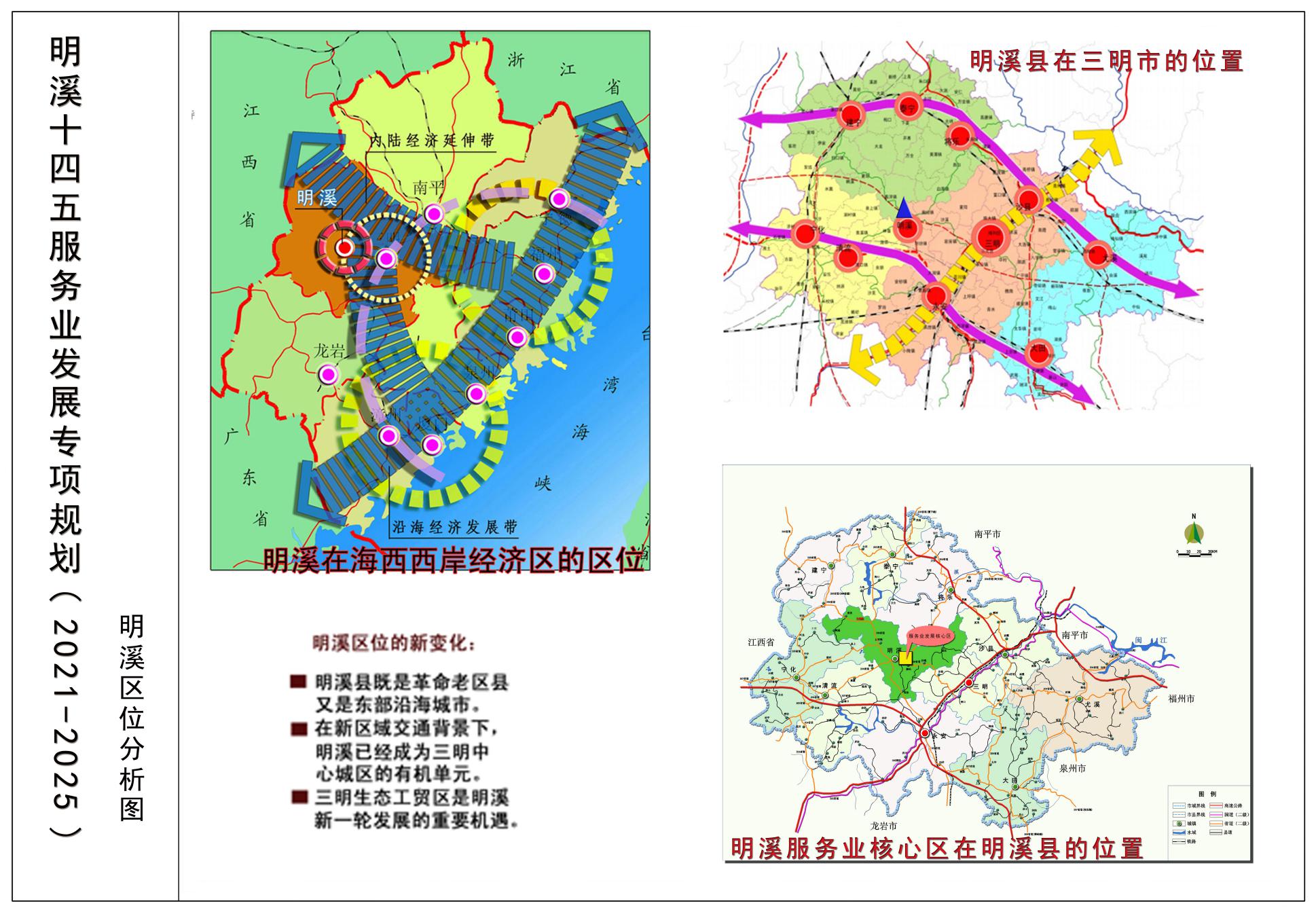 附图2：明溪县“十四五”服务业产业空间规划布局图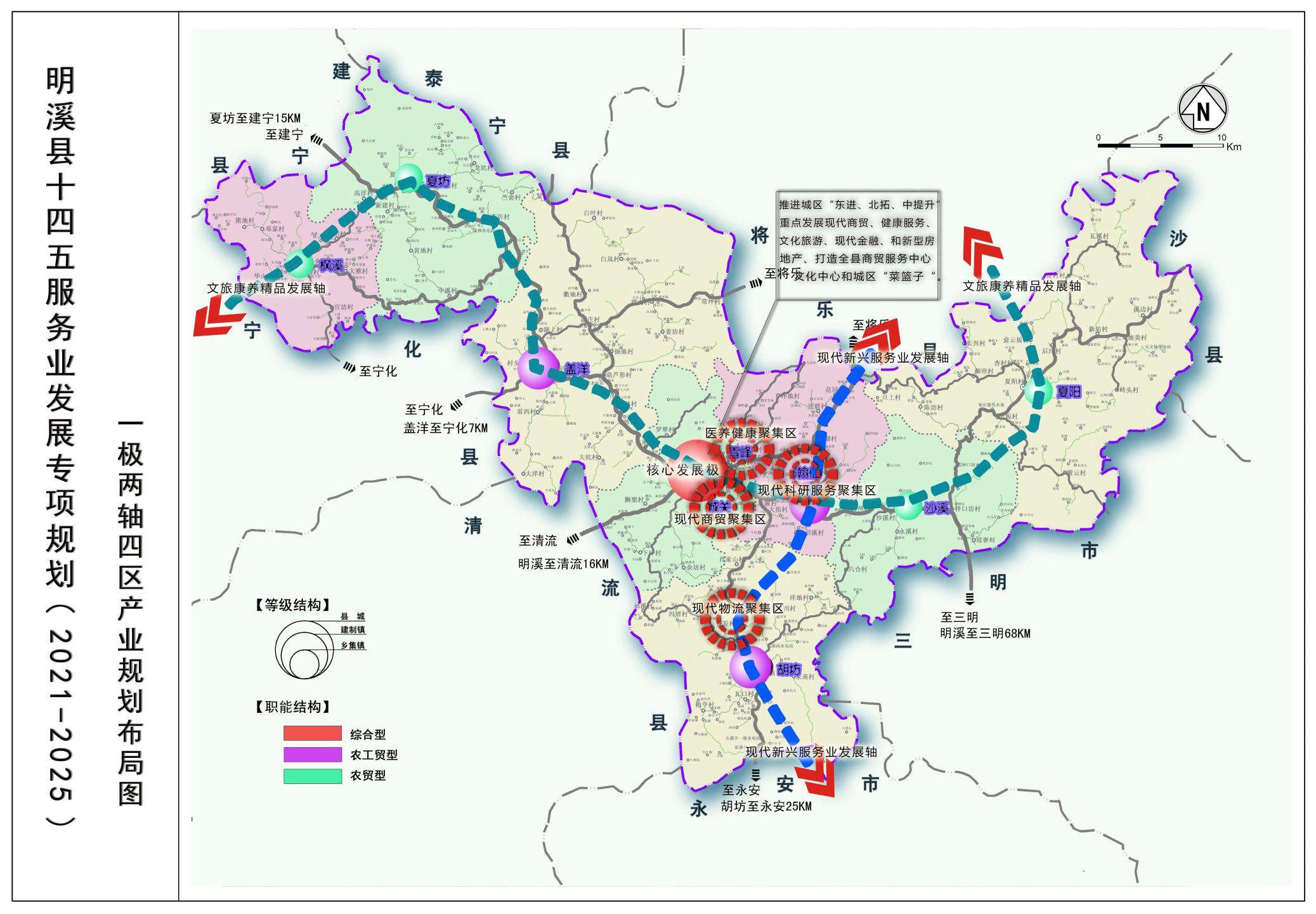 序号序号指标名称计量单位2020年基数2025年目标值备注总体发展目标1服务业增加值亿元36.2949.8预期性总体发展目标2服务业增加增速%3.26.9预期性总体发展目标3服务业增加值占地区生产总值比重%31.632.2预期性总体发展目标4全社会消费品零售总额亿元23.630.0预期性总体发展目标5生产性服务业占服务业比重%47.055.0预期性总体发展目标6新增限上服务业企业个510预期性总体发展目标7交通运输仓储和邮政、批发零售、住宿餐饮三大传统服务业占服务业比重%33.038.0预期性总体发展目标8科技服务、中介服务等高端服务业占服务业比重%2.75.0预期性总体发展目标9文旅康养产业增加值占GDP比重%2.08.0预期性专栏1  现代物流重点项目明溪铁路综合物流园建设项目。项目规划用地200亩，总投资约5亿元，规划建设期4年。依托兴泉铁路，建设集专业仓储、信息管理、运输配送、货运代理、寄售管理等为一体的信息化、高效化综合物流园，建设仓储配送区、信息服务中心、综合服务区等。由明溪县政府进行招商引资，由政府和企业共同开发建设和运营。明溪县工业集中区危化停车场建设项目。总投资0.7亿元，总建筑面积约为1088.81平方米，需要征地面积约23393平方米。拟在明溪工业集中区建设一个具有29个停车位的小型危险品运输车辆停车场（甲乙类停车位20个，丁戊类停车位9个），并配套建设污水处理、消防以及管理办公设施等。专栏2  文旅康养产业重点项目明溪县森林康养基地建设项目。项目规划总投资2亿元，依托明溪县丰富的天然药用植物资源与珍稀鸟类动物资源等，着力改善生态旅游环境、培养生态旅游人才，深度开发一批特色鲜明的森林旅游产品，提升康养品质，以“森林+”为主线，“林药观鸟”为特色，“医养结合”为重点，构建多样化的森林康养基地，打造集生态观鸟、植物医养、森林体验、自然教育等功能为一体的康养福地。明溪东坑溪谷田园综合体建设项目。项目规划总投资3.0亿元，规划建设期4年。项目规划占地1000亩，建设旅游服务中心（农耕文化展示中心）、东坑绿野乡居民宿、桃花塬里休闲农业体验区、溪谷飞瀑寻踪区、幽谷休闲安养区、溪谷野营地、配套建设生态停车场、景区主干道、旅游步道、给排水设施、供电设施通讯设施、安全防护设施、环保与卫生设施。明溪侨心瓷海艺术展示中心建设项目。项目规划总投资3.0亿元，占地面积60亩，总建筑面积3.5万平方米，新建古瓷器收藏中心、欧洲艺术品文化街区、客家餐饮文化综合楼、游客服务中心等工程，并配套建设道路、输变电、给排水、通讯工程等附属设施。明溪紫云闽学文化村建设项目。项目规划总投资2.0亿元，规划建设期4年。规划总建筑面积4.2万平方米，建设十里闽学步道，闽学书院，观鸟基地，龙西湖民宿；打造紫云历史风情街、古遗址展、农家游赏、景观小品及配套广场、绿化和停车场等基础设施，打造中华闽学第一传统特色村落。明溪县知青文化园建设项目。项目规划总投资1.5亿元，规划建设期4年。将红色文化与“棉布”“王力”“五四”“黄丰板”“官洞”“溪尾”“瑶奢”等农场知青文化相结合，建设红色文化馆、知青历程馆、农耕体验馆、知青礼堂、知青宿舍楼等，购置3D立体投影机、VR/AR一体机、展示机等体验设备还原历史场景，打造乡村文化旅游亮点和爱国主义教育基地。明溪县肖家山传统村落旅游基础设施建设项目。项目规划总投资1.5亿元，规划建设期4年。建设旅游公路10公里，修复红军战壕1500米、红军步道5公里，新建红色文化展示中心、廉政文化体验馆、森林疗养区、民俗民情体验区、生态休闲观光体验区，配套建设停车场、供电、给排水、通讯等基础设施。明溪县翠竹洋火山口景区提升工程。项目规划总投资2.0亿元，规划建设期3年。建设红军驿道3.5公里，罗翠官厅红军旧址、东方军红五师指挥部、火山岩观光区、汤氏宗祠，实施景区周边环境整治工程，配套停车场、旅游公厕等设施。明溪县胡坊中央苏区红色文旅小镇建设项目。项目规划总投资2.0亿元，规划建设期3年。修缮提升苏家大厝、李家大院、李家老厝、李家祖厝等革命旧址，新建红色文化展厅、红军旅游步道、红色文化墙、游客服务中心、停车场、旅游公厕，实施周边环境整治，配套绿化、电气、给水、排水、垃圾处理等设施。红军长征-国家文化主题公园（铜铁岭战斗）保护项目。项目规划总投资1.0亿元，规划建设期3年。修缮完成铜铁岭战斗（归化之役）纪念碑、战壕遗址群、指挥所旧址、游击战争砖瓦厂、红军战地医院、苏维埃政权及黄家祠堂、红军驿站和驿道等，建设红军长征文化主题馆，打造红军长征主题公园。明溪县红色“印象归化”建设项目。项目规划总投资1.0亿元，规划建设期3年。依托红军战地医院、红军旧址、东方军司令部等革命旧址，建设红色文化影艺基地、研学基地、培训基地，编排《铜铁岭歼敌记》《归化红军医院》等“映像归化”故事情景剧，编纂《明溪革命故事丛书》《明溪党史资料》《明溪县革命老区发展史》《党史二卷》等红色书籍，建设互联网+红色文化宣传平台，扩大明溪红色品牌影响力。明溪县鸣溪湿地公园建设项目。项目规划总投资1亿元，规划建设期3年。规划面积685公顷，拟建设湿地保育、恢复重建、科普宣教、合理利用、管理服务等五个功能区，打造以鸟类栖息地保护、宣教示范、观鸟旅游为特色的生态示范样板公园。明溪县福田寨森林健康小镇项目。项目规划总投资2亿元，规划建设期5年。以福田寨国有采育场场部为核心，融合紫云、御帘、旦上、黄坑的特色资源，规划打造“一中心五区”(康养中心、生态观鸟区、闽学文化区、红色记忆区、峡谷游憩区、农耕体验区)的森林康养小镇。专栏3  现代商贸重点项目明溪县东部新城产城融合项目。项目规划总投资约15亿元，规划建设期5年。项目规划面积约3.69平方公里，建成集生态休闲、健康养生、商贸服务、生态居住等功能为一体的“未来生态新城”。明溪县罗厝岗综合体建设项目。项目规划总投资约3.5亿元，规划建设期3年。改造提升商业面积7.6万平方米，建成集休闲广场、酒店、娱乐、健身为一体的商业休闲中心。明溪县第二农贸市场建设项目。项目规划总投资约3.5亿元，规划建设期4年。规划建设总建筑面积17.8万平方米，建设多功能综合性市场及其附属设施。明溪县乡镇集镇改造提升工程。项目规划总投资约3.5亿元，规划建设期5年。开展瀚仙镇、沙溪乡、胡坊镇、夏阳乡、盖洋镇、夏坊乡、枫溪乡等7个乡镇集镇改造提升，实施农贸市场分区改造、集镇道路、给排水、立面改造、停车场、公厕、河道整治、绿化、亮化等工程，因地制宜打造蓝莓、脐橙、淮山、猕猴桃等农特产品展示交易中心。明溪县欧洲进出口商品交易中心建设项目。建筑面积约2.78万平方米，主要以欧侨广场进口商品示范中心+咖啡-红酒品鉴中心、欧起航电商直播基地、公用型保税仓等一批项目为抓手，带动明溪欧洲进口商品交易产业的发展。专栏4  电子商务重点项目明溪县欧起航电商直播及商品物流建设项目。项目规划总投资约2.7亿元，规划建设期3年。分两期实施：一期建设电商直播基地、仓库及其他配套设施，建成集电商直播、电商培训、产品展示、购物体验、物流仓储、快递集发为一体的综合服务基地，建立直播平台、主播、MCN公司、品牌商、供应链相融合的电商直播产业链；二期建设公用保税仓和菜鸟仓中心仓，打造成为明溪在外乡亲欧洲进口商品的集散中心及直播电商的销售基地。明溪县跨境电商休闲一条街建设项目。规划新建跨境电商休闲街，重点提升餐饮、娱乐等业态，为跨境电商企业导流，打造将生活美学与生活方式完美融合的“跨境电商体验街+全球名品直销街”复合型休闲街区。专栏5  体育产业重点项目明溪县智慧体育公园项目。项目规划总投资约1.6亿元，规划建设期3年。规划于东部新城，用地面积约80亩，建设篮球、足球、气排球、乒乓球、羽毛球、门球等球类活动场地及设施，配建集成体质测试系统、智能健身驿站、厕所以及智能健身步道等。明溪县中山全民健身中心建设项目。项目规划总投资约1.2亿元，规划建设期3年。规划建筑面积约4000平方米，建设集游泳、篮球、气排球、羽毛球、乒乓球等体育项目为一体的全民健身中心，配置信息化管理系统、室内健身操房（武术、跆拳道）、室内健身房、体质测试室。明溪儿童体育文化公园建设项目。项目规划总投资约0.35亿元，规划建设期2年。规划于儿童公园，用地面积约20亩，建设露天游泳池、儿童体育设施及体育文化宣传设施等。明溪盖洋山地特色休闲运动示范基地建设项目。依托盖洋镇村头村规模庞大的万亩珍稀绿化苗木基地及基地内建成的山地自行车柏油赛道3500米，环山连接线赛道30公里、“三星级”森林人家、养生餐饮、养生民宿、观景台、停车场等基础设施，稳步推进建设规划科学、特色突出、产业集聚的集运动休闲、森林养生、旅游观光一体的山地运动休闲特色小镇。明溪瀚仙智慧全民健身中心建设项目。项目总投资约1500万元。规划用地面积约1600平方米，规划建筑面积约3500平方米，主要建设内容：室内篮球、羽毛球、排球、乒乓球、武术、舞蹈、棋牌等室内运动场地及灯光设施。明溪县紫云森林健身康养基地建设项目。紫云森林健身康养基地位于明溪县夏阳乡紫云村，用地总面积97.9公顷，处于福建君子峰国家级自然保护区内，并拥有五龙鼎省级森林公园、长圳头自然保护小区，森林覆盖率高达93.5%，负离子含量5000个/立方米以上，年平均气温18.3℃，具备夏无酷暑、冬无严寒的优良康养条件。同时，建有均峰寺、罗坊、杨坊爬边山等观鸟基地、健身步道、5家“鸟类主题民宿”、闽学广场、停车场等基础设施，持续推进建设集全民健身、森林养生、生态观鸟等为一体的森林健身康养基地。明溪县旦上森林徙步康养基地建设项目。旦上森林徙步康养基地位于夏阳乡旦上村，用地总面积59.5公顷。平均海拔835米，属高海拔山区，森林覆盖率高达92.5%，负离子含量5000个/cm³以上。存有全省最长保留最完整红军战壕群8公里、明溪县最长保留最完整古驿道15公里及丰富的黄腹角雉、白颈长尾雉、白鹇等国家珍稀保护鸟类资源。基础设施完备，已建成归化战役红军指挥所、观鸟谷、观鸟驿站、观鸟走廊、茶壶雕塑、农家饭堂、生态步道、休闲广场、旅游客服中心、停车场等旅游配套设施，全力整合各种“体育+森林康养”资源，打造“吃、住、行、游、观、拍、体、康”一体的森林徙步康养基地。专栏6  健康服务重点项目明溪县心海生态康养建设项目。项目规划总投资6.4亿元，规划建设期4年。规划总建筑面积16.37万平方米，建设康养中心区、康养别苑区、生态休闲区等。明溪县总医院门诊综合楼建设项目。项目规划总投资2.02亿元，规划建设期3年。规划用地60亩，规划总建筑面积约3万平方米,包括综合科、五官科、口腔科、内科系统、妇科病区，医联体专家工作室、多功能学术厅、信息中心、远程会诊中心、病案室、图书馆、阅览室，配套道路、绿化及附属设施等。明溪县中药材提取及深加工项目。项目规划总投资5亿元，规划建设期5年。规划建设中医药产业园区，完善园区基础设施。建设中药饮片、中成药制造、中药保健品、药食同源等生产线，推进红豆杉、金线莲、草珊瑚、青钱柳等特色中药材系列产品综合开发。明溪县中医药康养中心建设项目。项目总投资0.5亿元，规划建设期5年。依托福建省心海康养实业有限公司、天龙生态茶园和明洲大酒店等企业，建设医疗康复、生态健身和老年康养等康养设施，打造森林康养、医养和中药结合的康养基地。明溪县福利中心提升改造工程。项目总投资0.5亿元，规划建设期3年。扩建福利中心3楼16850平方米，提升改造食堂、活动室等，购置失能护理、文体娱乐活动等设施，配套道路、绿化、垃圾污水处理设施等，新增床位400个。明溪县中医院迁建建设项目。项目总投资约2亿元，新建门诊楼、医技楼、综合楼等主体工程，配套建设停车场、绿化、水电等附属设施。专栏7  新型房地产重点项目明溪县城市棚户区改造项目。项目规划总投资约3亿元，规划建设期5年。改造青年路、岭干支路、水车路等棚户区，新建坪埠、紫岭路、康乐路等安置小区，配套建设水电路等基础设施。明溪县老旧小区改造项目。项目规划总投资约1亿元，规划建设期3年。对城南、城北、城西、城东、紫岭和中山等6个片区的老旧小区给排水、供电、安防、照明、绿化、道路、停车场等配套基础设施进行改造。明溪县农村新型住宅小区集中建设项目。项目规划总投资约2.0亿元，规划建设期5年。实施城关乡、瀚仙镇、沙溪乡、胡坊镇等乡镇农村新型住宅小区建设工程，配套完善新村道路工程、电气工程、给排水工程、绿化工程等附属设施。明溪县三元巷历史文化街区建设项目。项目规划总投资约0.6亿元，规划建设期3年。保护范围约为1.70公顷，实施建筑立面改造、电力整治、景观整治、传统建筑修缮、历史环境要素维护等工程。明溪县城市充电桩建设项目。规划总投资0.35亿元，规划建设期5年。建设集中充电站2处，在全县公共停车场、居民小区等场所建设充电桩200台（套）。明溪县经济开发区保障性租赁住房建设项目。项目总投资约1.7亿元，总建筑面积3.3万平方米，新建保障性租赁住房3幢，配套建设给排水、电气、道路、绿化、消防等附属设施。明溪县康乐路商业综合体开发建设项目。项目总投资约1.5亿元，占地面积约1.37万平方米，规划用于二类居住、商业开发及配套服务设施项目。明溪县四元堂商业综合体二期建设项目。项目总投资2亿元，占地面积3.27万平方米，规划用于二类居住、商业开发及配套服务设施项目。明溪县猴子山公共租赁住房建设项目。项目总投资约7000万元，占地面积6563平方米，建设地下1层、地上15层主体工程，配套建设室外场地、给排水、电气、消防、绿化等附属工程。明溪县原造纸厂安置房建设项目。项目总投资约7000万元，占地面积5600平方米，新建18层居住建筑2幢，配套建设给排水、电气、绿化景观、小区道路、停车房等附属设施。专栏8  现代金融重点项目明溪县金融行业服务能力提升改造工程。项目规划总投资0.9亿元，实施中行明溪支行整体搬迁工程，提升改造农行明溪支行新大路网点、信用联社6个网点及邮储银行明溪支行，增强金融行业服务能力。专栏9  商务服务重点项目明溪县雪峰镇社区综合服务中心建设项目。项目规划总投资1.3亿元，规划建设期4年。建设多功能服务大厅、党员活动中心、综治联管中心、民兵营服务中心、社会保障中心、文化教育培训中心、体育活动中心、卫生服务中心，并配套相应设施，打造成集服务、教育、休闲为一体的综合性便民服务中心。承担人才招聘、人才培训、人力资源管理咨询、人才测评、互联网+人力资源服务、职业中介、人才引进政务服务等功能。由明溪县政府招商引资，政府平台公司和民营企业共同开发运营。明溪县5G网络基础设施建设项目。规划总投资1.0亿元，规划建设期5年。在城区、乡镇和行政村4G网络全覆盖的基础上，合理布局5G基站建设，实现城区、乡镇及重要场景5G网络覆盖。明溪县智慧社区平台建设项目。对光纤、宽带等社区基础信息设施进行提升改造，新装定位器、感应器等设备，新建云交换平台、信息数据库、安防系统等平台。由政府辅助建设通信基站、光纤等基础设施，引入专业智慧社区企业进行运营和管理。专栏9  信息及科技服务重点项目明溪县省级经济开发区产业公共配套设施项目。项目规划总投资3.0亿元，规划建设期5年。建设消防站（含医疗急救场、气防站）；新建人才公寓10000平方米；建设综合管理服务大楼（含培育创新中心、公共研发检测平台、实验室等孵化平台和成果转化平台）；扩建工业污水处理厂，配套污水管网15公里，日处理污水能力达3000吨；新建公共应急池等配套设施。明溪县中医药产业公共服务平台建设项目。项目总投资1.0亿元，规划建设期3年。规划总建筑面积约5000平方米，建立中药材生产技术推广中心、信息数据中心（溯源平台）、产业研发实验室、检验检测中心。明溪县科技创业孵化中心建设项目。项目计划用地40亩，建设周期2年。项目为创业企业提供综合业务楼、厂房、人才公寓、会议中心和生活配套。综合楼包含业务用房、联合实验区、培训室等。序号项目名称建设单位建设规模及内容总投资(万元)建设期限备注合计合计合计10732001明溪铁路综合物流园建设项目交通运输局胡坊镇依托兴泉铁路，建设集专业仓储、信息管理、运输配送、货运代理、寄售管理等为一体的信息化、高效化综合物流园，建设仓储配送区、信息服务中心、综合服务区等500002021-20242明溪县城乡农产品冷链物流中心建设项目农业农村局新建保鲜冷库5座，速冻冷库3座；建设速冻车间4000平方米，新增农产品冷链加工生产线3条，购置冷藏车6辆及其他相关设备等设施120002022-20253明溪奋发物资转运站建设项目胡坊镇建设防爆仓库、岗楼、生活区等2000平方米、铁路专用线2000米、公路连接线1000米；配套建设绿化、给排水、亮化工程250002021-20224明溪县快递包裹智能柜建设项目交通运输局在全县居民小区、机关单位安装投放包裹柜500组，新增格口30000个50002021-20235明溪县工业集中区危化停车场建设项目经济开发区总建筑面积约为1088.81平方米，需要征地面积约23393平方米。拟在明溪工业集中区建设一个具有29个停车位的小型危险品运输车辆停车场（甲乙类停车位20个，丁戊类停车位9个），并配套建设污水处理、消防以及管理办公设施等70002022-20236明溪县雪峰镇社区综合服务中心建设项目雪峰镇建设多功能服务大厅、党员活动中心、综治联管中心、民兵营服务中心、社会保障中心、文化教育培训中心、体育活动中心、卫生服务中心，并配套相应设施，打造成集服务、教育、休闲为一体的综合性便民服务中心130002021-20247明溪县中医药产业公共服务平台建设项目工信局（科技局）规划总建筑面积约5000平方米，建立中药材生产技术推广中心、信息数据中心（溯源平台）、产业研发实验室、检验检测中心100002022-20248明溪县省级经济开发区产业公共配套设施项目经济开发区管委会建设消防站（含医疗急救场、气防站）；新建人才公寓10000平方米；建设综合管理服务大楼（含培育创新中心、公共研发检测平台、实验室等孵化平台和成果转化平台）；扩建工业污水处理厂，配套污水管网15公里，日处理污水能力达2500吨；新建公共应急池等配套设施300002020-20259明溪县聚福产学研一体化基地建设项目城关乡建设联合体产业示范基地，含新建蜂种场、冷藏库、蜂蜜深加工CS生产车间，净菜车间，农特产品展示馆、科普展示馆、农技培训中心、营销服务中心；建设明溪淮山品种种植展示园10亩、省级淮山种植示范基地20亩、林下中草药百草园展示基地10亩50002021-202310明溪县红色“印象归化”建设项目文旅局依托红军战地医院、红军旧址、东方军司令部等革命旧址，建设红色文化影艺基地、研学基地、培训基地，编排《铜铁岭歼敌记》《归化红军医院》等“映像归化”故事情景剧，编纂《明溪革命故事丛书》《明溪党史资料》《明溪县革命老区发展史》《党史二卷》等红色书籍，建设互联网+红色文化宣传平台，扩大明溪红色品牌影响力100002022-202513明溪县森林康养基地建设项目林业局  有关乡（镇）依托明溪县丰富的天然药用植物资源与珍稀鸟类动物资源等，着力改善生态旅游环境、培养生态旅游人才，深度开发一批特色鲜明的森林旅游产品，提升康养品质，以“森林+”为主线，“林药观鸟”为特色，“医养结合”为重点，构建多样化的森林康养基地，打造集生态观鸟、植物医养、森林体验、自然教育等功能为一体的康养福地200002021-202514明溪县南山国家考古遗址公园建设项目文旅局建设南山遗址博物馆（含县博物馆）、游客服务中心，实施遗址本体及载体加固保护工程、洞穴遗址环境整治工程，配套栈道、停车场等，形成文峰塔基展示区、山顶墓葬复原展示区、旷野遗址展示区、洞穴遗址展示区300002019-202315明溪东坑溪谷田园综合体建设项目城关乡建设旅游服务中心（农耕文化展示中心）、东坑绿野乡居民宿、桃花塬里休闲农业体验区、溪谷飞瀑寻踪区、幽谷休闲安养区、溪谷野营地、配套建设生态停车场、景区主干道、旅游步道、给排水设施、供电设施通讯设施、安全防护设施环保与卫生设施300002021-202416明溪紫云闽学文化村建设项目夏阳乡总建筑面积4.2万平方米，建设十里闽学步道，闽学书院，观鸟基地，龙西湖民宿；打造紫云历史风情街、古遗址展、农家游赏、景观小品及配套广场、绿化和停车场等基础设施，打造中华闽学第一传统特色村落300002022-202417明溪侨心瓷海艺术展示中心建设项目城关乡占地面积60亩，总建筑面积3.5万平方米，新建古瓷器收藏中心、欧洲艺术品文化街区、客家餐饮文化综合楼、游客服务中心等工程，并配套建设道路、输变电、给排水、通讯工程等附属设施300002022-202418枫情智慧生态康养建设项目枫溪乡建设兰花种植基地，包括建设温室大棚、苗床、熏蒸室、采购处理中心；建设芳香兰花体验区、农业种植观光区、林下中草药园、农产品展览中心；建设康养中心，主要建设公寓式酒店、帐篷宿营、地水上民宿。配套建设休闲景观步道，智慧停车场，聚龙禅修中心等配套设施150002022-202319明溪县知青文化园建设项目沙溪乡将红色文化与“棉布”“王力”“五四”“黄丰板”“官洞”“溪尾”“瑶奢”等农场知青文化相结合，建设红色文化馆、知青历程馆、农耕体验馆、知青礼堂、知青宿舍楼等，购置3D立体投影机、VR/AR一体机、展示机等体验设备还原历史场景，打造乡村文化旅游亮点和爱国主义教育基地150002021-202420明溪县肖家山传统村落旅游基础设施建设项目胡坊镇建设旅游公路10公里，修复红军战壕1500米、红军步道5公里，新建红色文化展示中心、廉政文化体验馆、森林疗养区、民俗民情体验区、生态休闲观光体验区，配套建设停车场、供电、给排水、通讯等基础设施150002019-202221明溪县翠竹洋火山口景区提升工程城关乡建设红军驿道3.5公里，罗翠官厅红军旧址、东方军红五师指挥部、火山岩观光区、汤氏宗祠，实施景区周边环境整治工程，配套停车场、旅游公厕等设施200002021-202322明溪县胡坊中央苏区红色文旅小镇建设项目胡坊镇修缮提升苏家大厝、李家大院、李家老厝、李家祖厝等革命旧址，新建红色文化展厅、红军旅游步道、红色文化墙、游客服务中心、停车场、旅游公厕，实施周边环境整治，配套绿化、电气、给水、排水、垃圾处理等设施200002021-202323红军长征-国家文化主题公园（铜铁岭战斗）保护项目夏阳乡修缮完成铜铁岭战斗（归化之役）纪念碑、战壕遗址群、指挥所旧址、游击战争砖瓦厂、红军战地医院、苏维埃政权及黄家祠堂、红军驿站和驿道等，建设红军长征文化主题馆，打造红军长征主题公园100002021-202324明溪县鸣溪湿地公园建设项目林业局夏坊乡规划面积685公顷，拟建设湿地保育、恢复重建、科普宣教、合理利用、管理服务等五个功能区，打造以鸟类栖息地保护、宣教示范、观鸟旅游为特色的生态示范样板公园100002020-202325明溪县东部新城产城融合项目住建局商务局项目规划面积约3.69平方公里，建成集生态休闲、健康养生、商贸服务、生态居住等功能为一体的“未来生态新城”1500002021-202526明溪县北部片区拓展提升项目住建局   商务局项目规划用地0.8平方公里，规划建设生态居住区、矿坑公园区、健身公园区700002021-202527明溪县罗厝岗综合体建设项目住建局商务局改造提升商业面积7.6万平方米，建成集休闲广场、酒店、娱乐、健身为一体的商业休闲中心350002023-202528明溪县城市棚户区改造项目住建局改造青年路、岭干支路、水车路等棚户区，新建坪埠、紫岭路、康乐路等安置小区，配套建设水电路等基础设施300002021-202529明溪县老旧小区改造项目住建局对城南、城北、城西、城东、紫岭和中山等6个片区的老旧小区给排水、供电、安防、照明、绿化、道路、停车场等配套基础设施进行改造100002021-202530明溪县农村新型住宅小区集中建设项目住建局实施城关乡、瀚仙镇、沙溪乡、胡坊镇等乡镇农村新型住宅小区建设工程，配套完善新村道路工程、电气工程、给排水工程、绿化工程等附属设施200002021-202531明溪县第二农贸市场建设项目商务局规划建设总建筑面积17.8万平方米，建设多功能综合性市场及其附属设施350002022-202532明溪县乡镇集镇改造提升工程各乡镇开展瀚仙镇、沙溪乡、胡坊镇、夏阳乡、盖洋镇、夏坊乡、枫溪乡等7个乡镇集镇改造提升，实施农贸市场分区改造、集镇道路、给排水、立面改造、停车场、公厕、河道整治、绿化、亮化等工程，因地制宜打造蓝莓、脐橙、淮山、猕猴桃等农特产品展示交易中心350002021-202533明溪县欧洲进口商品交易中心建设项目统战部建筑面积约2.78万平方米，主要以欧侨广场进口商品示范中心+咖啡-红酒品鉴中心、欧起航电商直播基地、公用型保税仓等一批项目为抓手，带动明溪欧洲进口商品交易产业的发展340002022-202334明溪县智慧体育公园建设项目文旅局住建局规划于东部新城，用地面积约80亩，建设篮球、足球、气排球、乒乓球、羽毛球、门球等球类活动场地及设施，配建集成体质测试系统、智能健身驿站、厕所以及智能健身步道等160002021-202335明溪县中山全民健身中心建设项目文旅局    住建局规划建筑面积约4000平方米，建设集游泳、篮球、气排球、羽毛球、乒乓球等体育项目为一体的全民健身中心，配置信息化管理系统、室内健身操房（武术、跆拳道）、室内健身房、体质测试室120002022-202336明溪县总医院门诊综合楼建设项目卫健局占地面积约60亩，总建筑面积约3万平方米,包括综合科、五官科、口腔科、内科系统、妇科病区，医联体专家工作室、多功能学术厅、信息中心、远程会诊中心、病案室、图书馆、阅览室，配套道路、绿化及附属设施等202002021-202337明溪县中医药康养中心建设项目卫健局    林业局   雪峰镇   城关乡依托福建省心海康养实业有限公司、天龙生态茶园和明洲大酒店等企业，建设医疗康复、生态健身和老年康养等康养设施，打造森林康养、医养和中药结合的康养基地50002021-202538明溪县总医院雪峰分院暨医养中心项目卫健局总建筑面积约8400平方米，包括门诊综合大楼（含中医馆、健康小屋、药房、健康教育室等）、住院楼（含医养中心床位100张），配套给排水、电气、消防、暖通、智能化、道路、广场、景观绿化、污水处理、垃圾处理、停车位等相关设施，购置数字影像、彩超、医学检验、心电图机等设备50002021-202240明溪县金融行业服务能力提升改造工程银保监管组金融办     各金融机构实施中行明溪支行整体搬迁工程，提升改造农行明溪支行新大路网点、信用联社6个网点及邮储银行明溪支行，增强金融行业服务能力90002021-202441明溪欧起航电商直播及商品物流建设项目雪峰镇规划建设期3年，分两期实施：一期建设电商直播基地、仓库及其他配套设施，建成集电商直播、电商培训、产品展示、购物体验、物流仓储、快递集发为一体的综合服务基地，建立直播平台、主播、MCN公司、品牌商、供应链相融合的电商直播产业链；二期建设公用保税仓和菜鸟仓中心仓，打造成为明溪在外乡亲欧洲进口商品的集散中心及直播电商的销售基地270002022-202442明溪聚龙禅宗文化融合发展建设项目枫溪乡总建筑面积约4.5万平方米，新建康养服务中心、康养木屋，结合禅宗文化，对大雄宝殿、天王殿等核心殿堂升级改造，配套建设景区步道、观景台、停车场；建成生态休闲观光区、禅文化美食街、生态观鸟区、游客集散服务中心等120002022-202343明溪县龙湖杨时文化产业开发项目瀚仙镇重建杨文靖祠、德星坊、龟山桥、龟山阁及立雪亭等；开发凤凰岩、龙池、杨埴墓、白石寨；保护提升“德配天地、道冠古今”门匾、下马碑、燕子岩；改扩建造景区道路3公里，完善相关配套设施50002021-202544明溪南山田园综合体建设项目文旅局项目分期进行，一期主要建设内容包括生态恢复工程，生态廊架、生态步道、生态架空栈道、生态观景广场、生态停车场、电气照明工程、给排水工程等；二期建设生态恢复、生态步道工程、生态建筑工程、电气照明工程、给排水工程等100002021-202345明溪县“四馆合一”建设项目文旅局建筑面积约1.1万平方米，拟建设南山遗址博物馆、县博物馆、湿地监测指挥中心、中医药文化馆，工程建设内容有土建工程、室内装修工程、陈列布展工程、设备工程等，配套建设遗址环境保护、绿化、水电等附属设施150002022-202446　明溪县中医院迁建项目卫健局项目占地约35.2亩，新建门诊部、住院部、后勤楼、医技楼、动力设备楼等主体工程，设置床位200张，配套建设污水处理池、停车场、绿化、水电等附属设施200002023-202547明溪县公共交通综合服务业开发建设项目交通运输局项目占地约20亩，建设集道路客运、公交客运等集一体的公共交通综合服务业项目，配套建设1000平方米公交服务大厅及基础设施200002023-202548明溪县经济开发区保障性租赁住房建设项目经开区管委会总建筑面积3.3万平方米，新建保障性租赁住房3幢，配套建设给排水、电气、道路、绿化、消防等附属设施。170002022-202549明溪县康乐路商业综合体开发建设项目住建局占地面积约1.37万平方米，规划用于二类居住、商业开发及配套服务设施项目。150002022-202550明溪县四元堂商业综合体二期建设项目住建局占地面积3.27万平方米，规划用于二类居住、商业开发及配套服务设施项目。200002022-202551明溪县猴子山公共租赁住房建设项目住建局城投公司占地面积6563平方米，建设地下1层、地上15层主体工程，配套建设室外场地、给排水、电气、消防、绿化等附属工程。70002022-202552明溪县原造纸厂安置房建设项目住建局城投公司占地面积5600平方米，新建18层居住建筑2幢，配套建设给排水、电气、绿化景观、小区道路、停车房等附属设施。70002022-2025